3GPP TSG-SA5 Meeting #133e 	S5-205143e-meeting 12th – 21st October 2020	First change4.2.1	Class diagram for gNB and en-gNB4.2.1.1	RelationshipsThis clause depicts the set of classes (e.g. IOCs) that encapsulates the information relevant for this gNB and en-gNB. For the UML semantics, see 3GPP TS 32.156 [43]. Subsequent clauses provide more detailed specification of various aspects of these classes.The model fragments are for management representation of gNB and en-gNB for all NG-RAN deployment scenario as listed below. -	Non-split NG-RAN deployment scenario, represents the gNB defined in TS 38.401[4]. In this scenario, a gNB is represented by a combination of a GNBCUCPFunction, one or more GNBCUUPFunctions and one or more GNBDUFunctions.-	2-split NG-RAN deployment scenario, represents the gNB consist of gNB-CU and gNB-DU defined in TS 38.401[4] clause 6.1.1. In this scenario, a gNB-CU is represented by a combination of a GNBCUCPFunction and one or more GNBCUUPFunctions, whereas a gNB-DU is represented by a GNBDUFunction.-	3-split NG-RAN deployment scenario, represents the gNB consist of gNB-CU-CP, gNB-CU-UP and gNB-DU defined in TS 38.401[4] clause 6.1.2. In this scenario, a gNB-CU-CP is represented by a GNBCUCPFunction, a gNB-CU-UP is represented by a GNBCUUPFunction, and a gNB-DU is represented by a GNBDUFunction.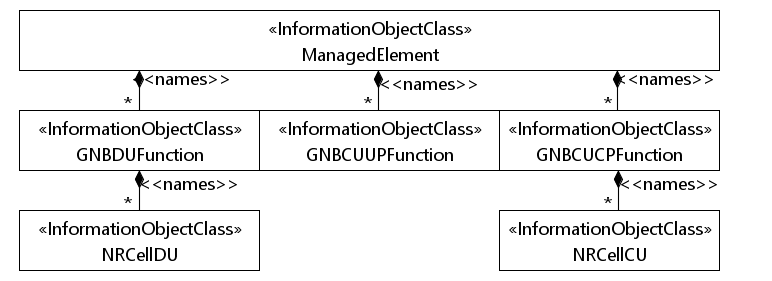 Figure 4.2.1.1-1: NRM for all deployment scenarios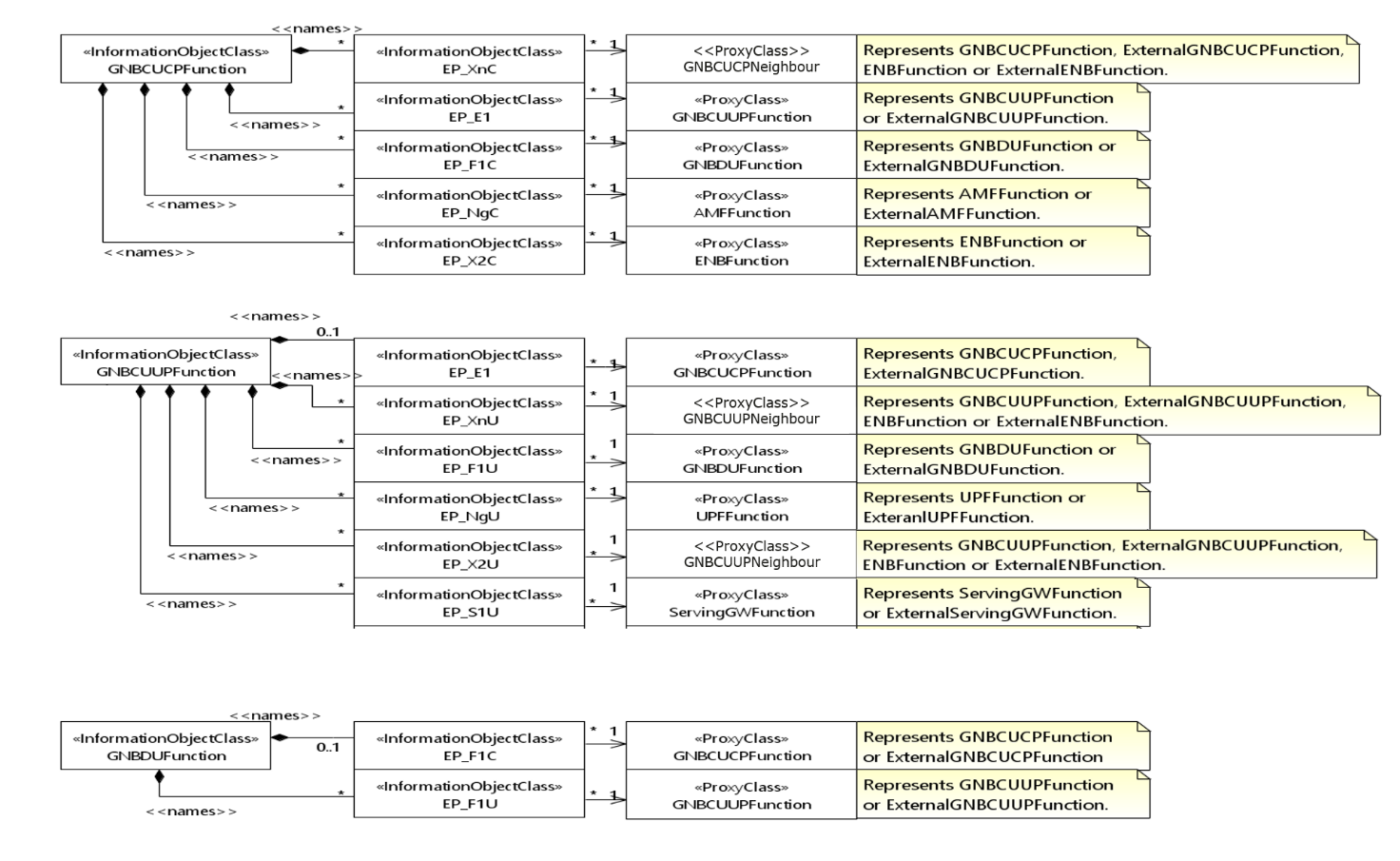 Figure 4.2.1.1-2: NRM for EPs for all deployment scenarios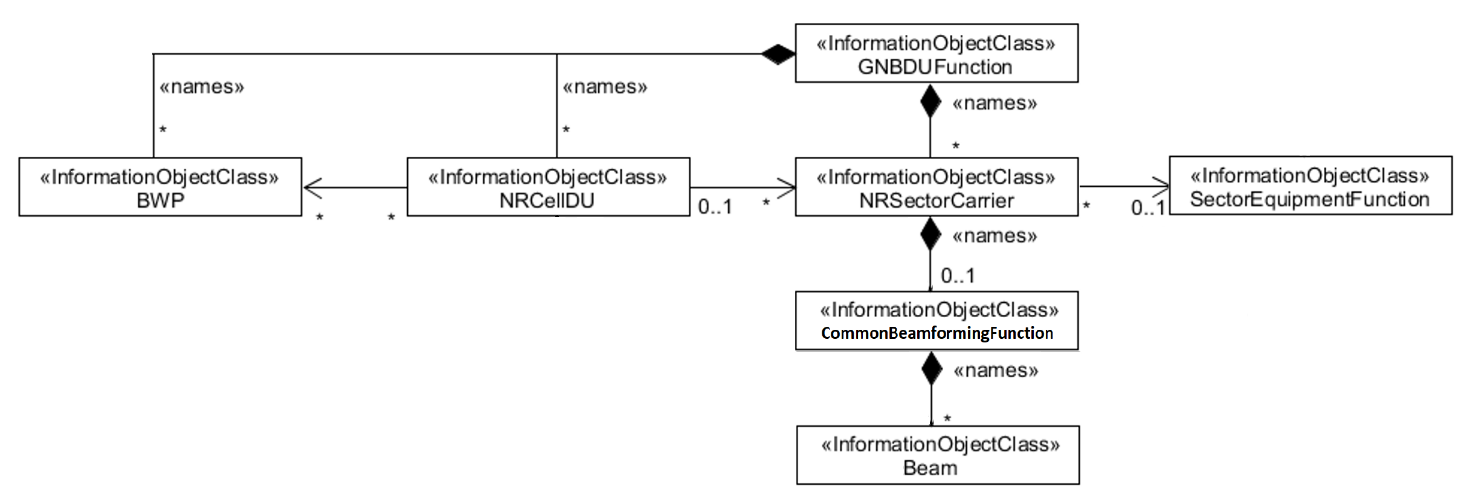 Figure 4.2.1.1-3: NRM for <<IOC>>NRSectorCarrier and <<IOC>>BWP for all deployment scenarios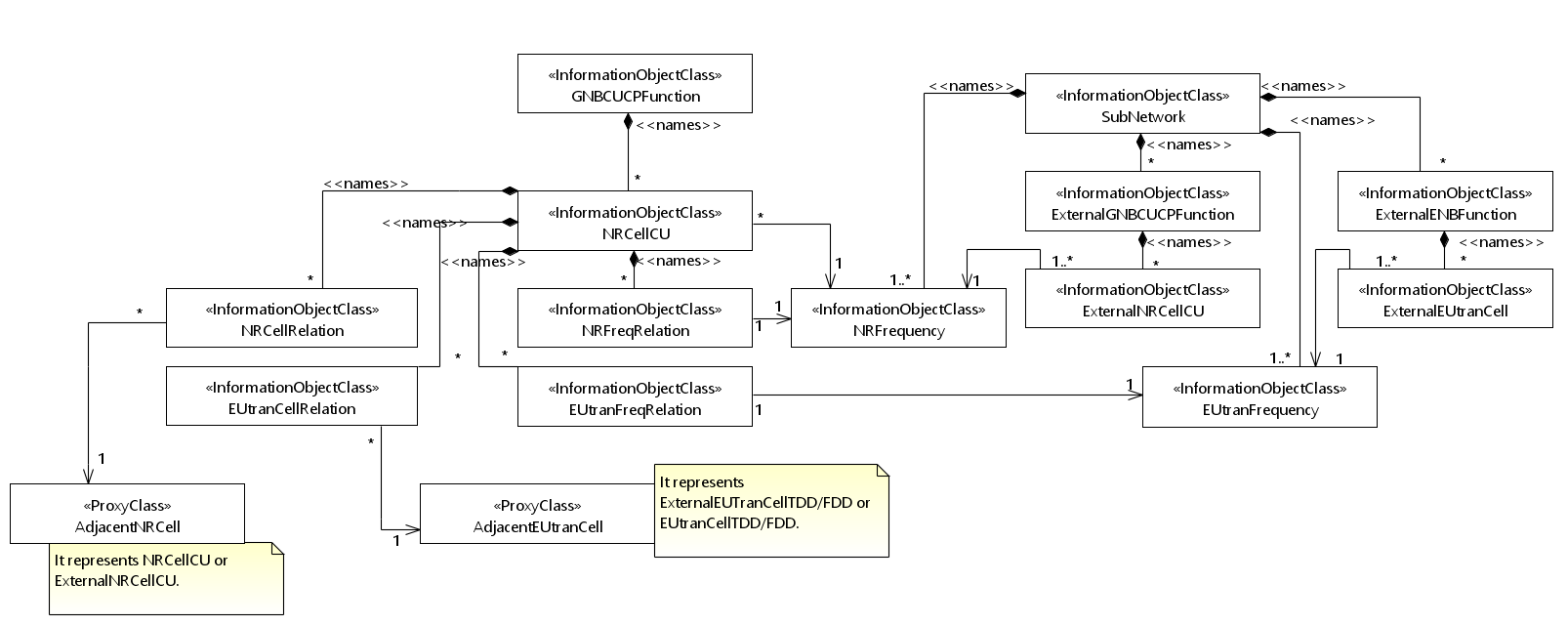 Figure 4.2.1.1-4: Cell Relation view for all deployment scenariosNOTE 1:	The above NRM fragment uses SubNetwork to hold both NR and LTE external entities and frequencies.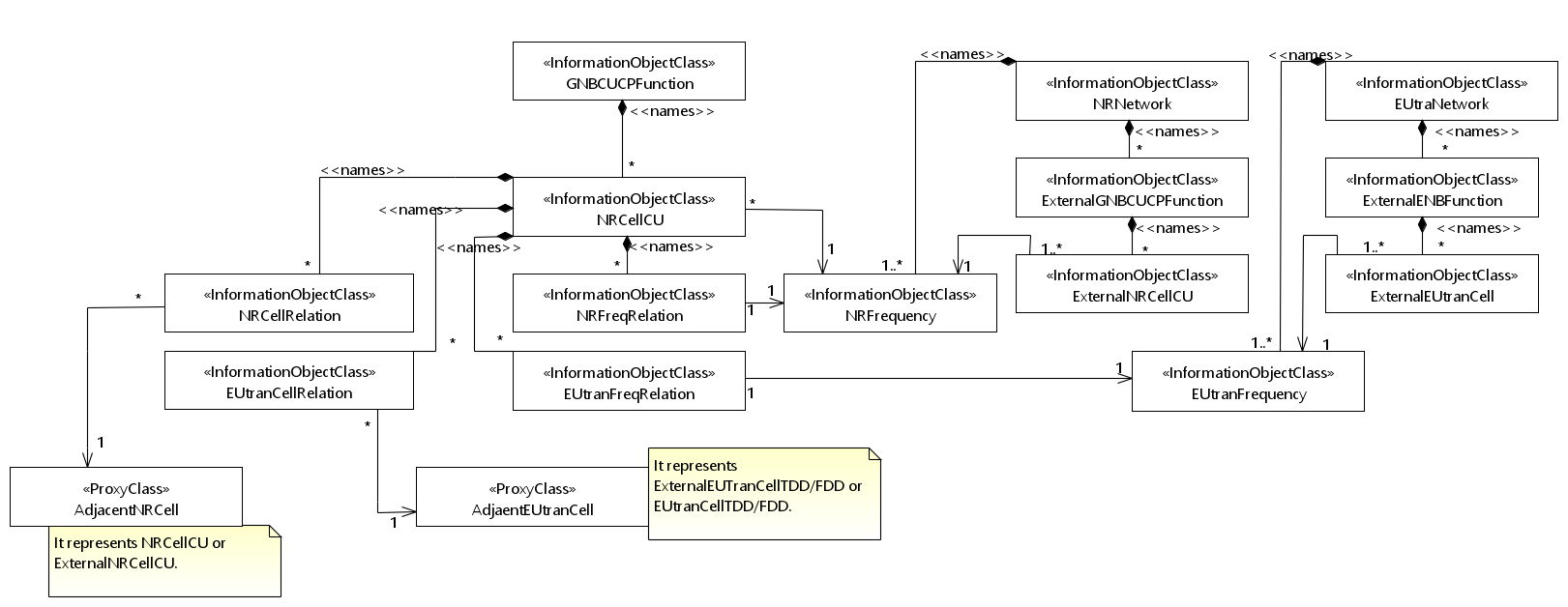 Figure 4.2.1.1-5: Cell Relation view for all deployment scenariosNOTE 2:	The above NRM fragment uses NRNetwork to hold NR external entities and frequency and using EUtraNetwork to hold LTE external entities and frequency. The NRNetwork and EUtraNetwork are subclasses of SubNetwork (defined in TS 28.622 [30]) with no additional attributes. The reason using NRNetwork and EUtraNetwork is for a clean separation of NR external entities and frequency and LTE external entities and frequency. Figure 4.2.1.1-6: NRM fragment for RRM Policies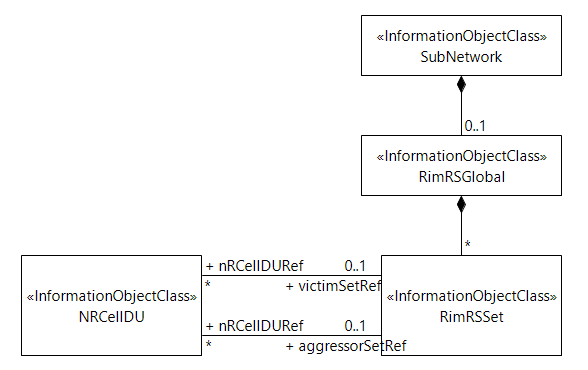 Figure 4.2.1.1-7: NRM fragment to support RIMThe Figure 4.2.1.1-8 shows the NRM fragment for configurable 5QIs in NG-RAN. Figure 4.2.1.1-8: NRM fragment for configurable 5QIs in NG-RAN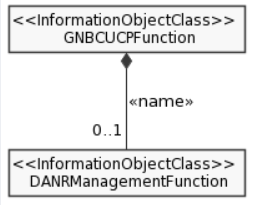 Figure 4.2.1.1-9: NRM fragment for DANR Management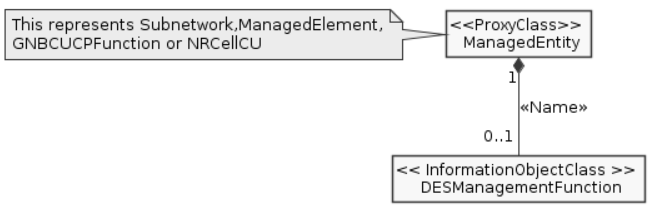 Figure 4.2.1.1-10: NRM fragment for DES Management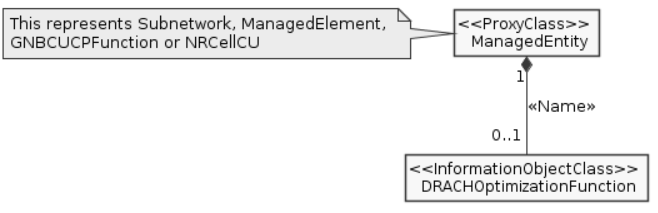 Figure 4.2.1.1-11: NRM fragment for DRACH Management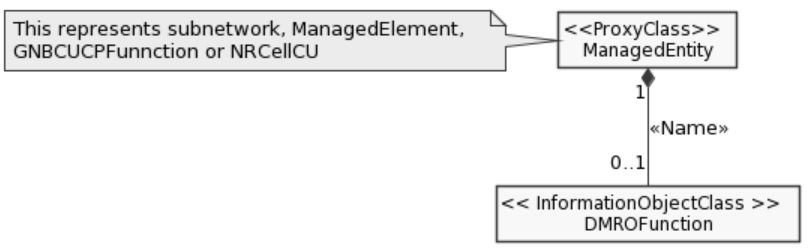 Figure 4.2.1.1-12: NRM fragment for DMRO Management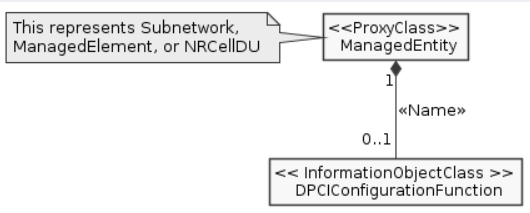 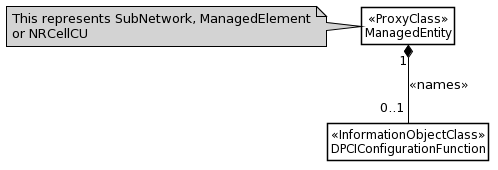 Figure 4.2.1.1-13: NRM fragment for DPCI Management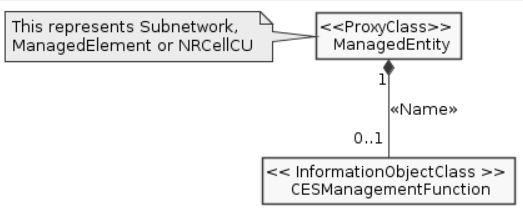 Figure 4.2.1.1-14: NRM fragment for CES Management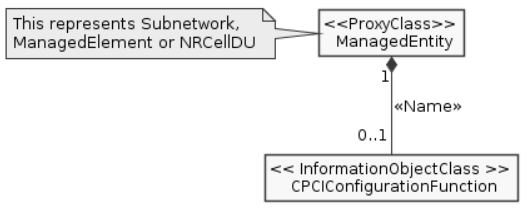 Figure 4.2.1.1-15: NRM fragment for CPCI ManagementThe Figure 4.2.1.1-16 shows the NRM fragment for dynamic 5QIs in NG-RAN. Figure 4.2.1.1-16: NRM fragment for dynamic 5QIs in NG-RANNext changeC.4.3	XML schema "nRNrm.xsd"<?xml version="1.0" encoding="UTF-8"?><!--  3GPP TS 28.541 NR Network Resource Model  XML schema definition  nrNrm.xsd--><schema xmlns="http://www.w3.org/2001/XMLSchema" xmlns:xn="http://www.3gpp.org/ftp/specs/archive/28_series/28.623#genericNrm" xmlns:nn="http://www.3gpp.org/ftp/specs/archive/28_series/28.541#nrNrm" xmlns:en="http://www.3gpp.org/ftp/specs/archive/28_series/28.659#eutranNrm" xmlns:epc="http://www.3gpp.org/ftp/specs/archive/28_series/28.709#epcNrm" xmlns:sm="http://www.3gpp.org/ftp/specs/archive/28_series/28.626#stateManagementIRP" xmlns:ngc="http://www.3gpp.org/ftp/specs/archive/28_series/28.541#ngcNrm"xmlns:sp="http://www.3gpp.org/ftp/specs/archive/28_series/28.629#sonPolicyNrm"targetNamespace="http://www.3gpp.org/ftp/specs/archive/28_series/28.541#nrNrm" elementFormDefault="qualified"><import namespace="http://www.3gpp.org/ftp/specs/archive/28_series/28.623#genericNrm"/><import namespace="http://www.3gpp.org/ftp/specs/archive/28_series/28.709#epcNrm"/><import namespace="http://www.3gpp.org/ftp/specs/archive/28_series/28.626#stateManagementIRP"/><import namespace="http://www.3gpp.org/ftp/specs/archive/28_series/28.541#ngcNrm"/><import namespace="http://www.3gpp.org/ftp/specs/archive/28_series/28.629#sonPolicyNrm"/><simpleType name="GnbId">	<restriction base="unsignedLong">	<maxInclusive value="4294967295"/>	</restriction></simpleType><simpleType name="GnbIdLength">	<restriction base="integer">	<minLength value="22"/>	<maxLength value="32"/>	</restriction></simpleType><simpleType name="Nci">	<restriction base="unsignedLong">	<maxInclusive value="68719476735"/>	</restriction></simpleType>  <simpleType name="Pci">	<restriction base="unsignedShort">	<maxInclusive value="503"/>	<!-- Minimum value is 0, maximum value is 3x167+2=503 -->	</restriction></simpleType><simpleType name="NrTac">	<restriction base="unsignedLong">	<maxInclusive value="16777215"/>	<!--5G TAC is 3-octets length -->	</restriction></simpleType><simpleType name="GnbDuId">	<restriction base="unsignedLong">	<maxInclusive value="68719476735"/>	<!-- Minimum value is 0, maximum value is 2^36-1=68719476735 -->	</restriction></simpleType><simpleType name="GnbCuupId">	<restriction base="unsignedLong">	<maxInclusive value="68719476735"/>	<!-- Minimum value is 0, maximum value is 2^36-1=68719476735 -->	</restriction></simpleType><simpleType name="GnbName">	<restriction base="string">	<minLength value="1"/>	<maxLength value="150"/>	</restriction></simpleType><simpleType name="CyclicPrefix">	<restriction base="integer">	<enumeration value="15"/>	<enumeration value="30"/>	<enumeration value="60"/>	<enumeration value="120"/>	</restriction></simpleType><simpleType name="QuotaType">	<restriction base="string">	<enumeration value="STRICT"/>	<enumeration value="FLOAT"/>	</restriction></simpleType><simpleType name="CellState">	<restriction base="string">	<enumeration value="IDLE"/>	<enumeration value="INACTIVE"/>	<enumeration value="ACTIVE"/>	</restriction></simpleType><simpleType name="BwpContext">	<restriction base="string">	<enumeration value="DL"/>	<enumeration value="UL"/>	<enumeration value="SUL"/>	</restriction></simpleType><simpleType name="IsInitialBwp">	<restriction base="string">	<enumeration value="INITIAL"/>	<enumeration value="OTHER"/>	</restriction></simpleType><simpleType name="qOffsetRangeList">	<restriction base="string">	<enumeration value="dB-24"/>	<enumeration value="dB-22"/>	<enumeration value="dB-20"/>	<enumeration value="dB-18"/>	<enumeration value="dB-16"/>	<enumeration value="dB-14"/>	<enumeration value="dB-12"/>	<enumeration value="dB-10"/>	<enumeration value="dB-8"/>	<enumeration value="dB-6"/>	<enumeration value="dB-5"/>	<enumeration value="dB-4"/>	<enumeration value="dB-3"/>	<enumeration value="dB-2"/>	<enumeration value="dB-1"/>	<enumeration value="dB0"/>	<enumeration value="dB1"/>	<enumeration value="dB2"/>	<enumeration value="dB3"/>	<enumeration value="dB4"/>	<enumeration value="dB5"/>	<enumeration value="dB6"/>	<enumeration value="dB8"/>	<enumeration value="dB10"/>	<enumeration value="dB12"/>	<enumeration value="dB14"/>	<enumeration value="dB16"/>	<enumeration value="dB18"/>	<enumeration value="dB20"/>	<enumeration value="dB22"/>	<enumeration value="dB24"/>	</restriction></simpleType><simpleType name="isESCoveredBy">	<restriction base="string">	<enumeration value="NO"/>	<enumeration value="PARTIAL"/>	<enumeration value="FULL"/>	</restriction></simpleType><simpleType name="cellReselectionPriority">	<restriction base="unsignedLong">	<minInclusive value="0"/>	<maxInclusive value="16"/>	<!--Value 0 means lowest priority-->	</restriction></simpleType><simpleType name="cellReselectionSubPriority">	<restriction base="unsignedLong">	<minInclusive value="0"/>	<maxInclusive value="16"/>	<!--Value 0 means lowest priority-->	</restriction></simpleType><simpleType name="PMaxRangeType">	<restriction base="short">	<minInclusive value="-30"/>	<maxInclusive value="33"/>	</restriction></simpleType><simpleType name="qOffsetFreq">	<restriction base="short">	<minInclusive value="-24"/>	<maxInclusive value="24"/>	</restriction></simpleType><simpleType name="qQualMin">	<restriction base="integer">	<minInclusive value="-34"/>	<maxInclusive value="0"/>	</restriction></simpleType><simpleType name="qRxLevMin">	<restriction base="integer">	<minInclusive value="-140"/>	<maxInclusive value="-44"/>	</restriction></simpleType><simpleType name="Thresxhighp">	<restriction base="integer">	<minInclusive value="0"/>	<maxInclusive value="62"/>	</restriction></simpleType><simpleType name="Threshxhighq">	<restriction base="integer">	<minInclusive value="0"/>	<maxInclusive value="31"/>	</restriction></simpleType><simpleType name="Threshxlowp">	<restriction base="integer">	<minInclusive value="0"/>	<maxInclusive value="62"/>	</restriction></simpleType><simpleType name="Threshxlowq">	<restriction base="integer">	<minInclusive value="0"/>	<maxInclusive value="62"/>	</restriction></simpleType><simpleType name="Treselectionnr">	<restriction base="integer">	<minInclusive value="0"/>	<maxInclusive value="7"/>	</restriction></simpleType><simpleType name="Treselectionnrsfhigh">	<restriction base="string">	<enumeration value="25"/>	<enumeration value="50"/>	<enumeration value="75"/>	<enumeration value="100"/>	</restriction></simpleType><simpleType name="Treselectionnrsfmedium">	<restriction base="string">	<enumeration value="25"/>	<enumeration value="50"/>	<enumeration value="75"/>	<enumeration value="100"/>	</restriction></simpleType><simpleType name="Absolutefrequencyssb">	<restriction base="integer">	<minInclusive value="0"/>	<maxInclusive value="3279165"/>	</restriction></simpleType><simpleType name="Ssbsubcarrierspacing">	<restriction base="string">	<enumeration value="15"/>	<enumeration value="30"/>	<enumeration value="120"/>	<enumeration value="240"/>	</restriction></simpleType><simpleType name="Multifrequencybandlistnr">	<restriction base="integer">	<minInclusive value="1"/>	<maxInclusive value="256"/>	</restriction></simpleType><simpleType name="beamType">	<restriction base="string">	<enumeration value="SSB-BEAM"/>	</restriction></simpleType><simpleType name="beamAzimuth">	<restriction base="integer">	<minInclusive value="-1800"/>	<maxInclusive value="1800"/>	</restriction></simpleType><simpleType name="beamTilt">	<restriction base="integer">	<minInclusive value="-900"/>	<maxInclusive value="900"/>	</restriction></simpleType><simpleType name="beamHorizWidth">	<restriction base="integer">	<minInclusive value="0"/>	<maxInclusive value="3599"/>	</restriction></simpleType><simpleType name="beamVertWidth">	<restriction base="integer">	<minInclusive value="0"/>	<maxInclusive value="1800"/>	</restriction></simpleType><simpleType name="coverageShapeType">	<restriction base="integer">	<minInclusive value="0"/>	<maxInclusive value="65535"/>	</restriction></simpleType><simpleType name="resourceType">	<restriction base="string">	<enumeration value="PRB"/>	<enumeration value="RRC"/>	<enumeration value="DRB"/>	</restriction></simpleType><complexType name="LocalEndPoint">	<sequence>	<element name="ipv4Address" type="string"/>	<element name="ipv6Address" type="string"/>	<element name="ipv6Prefix" type="string"/>	<element name="vlanId" type="integer"/>	</sequence></complexType><complexType name="RemoteEndPoint">	<sequence>	<element name="ipv4Address" type="string"/>	<element name="ipv6Address" type="string"/>	<element name="ipv6Prefix" type="string"/>	</sequence></complexType><complexType name="blackListEntry">	<sequence minOccurs="0" maxOccurs="1007">	<element name="pci" type="en:Pci" maxOccurs="504"/>	</sequence></complexType><complexType name="blackListEntryIdleMode">	<sequence minOccurs="0" maxOccurs="1007">	<element name="pci" type="en:Pci" maxOccurs="504"/>	</sequence></complexType><complexType name="PLMNIdList">	<sequence>	<element name="pLMNId" type="en:PLMNId" maxOccurs="6"/>	<!-- The first pLMNId of the pLMNIdList is primary PLMN id -->	</sequence></complexType><complexType name="cellIndividualOffset">	<sequence>	<element name="rsrpOffsetSSB" type="qOffsetRangeList"/>	<element name="rsrqOffsetSSB" type="qOffsetRangeList"/>	<element name="sinrOffsetSSB" type="qOffsetRangeList"/>	<element name="rsrpOffsetCSI-RS" type="qOffsetRangeList"/>	<element name="rsrqOffsetCSI-RS" type="qOffsetRangeList"/>	<element name="sinrOffsetCSI-RS" type="qOffsetRangeList"/>	</sequence>  </complexType> <complexType name="PLMNInfoType">	<sequence>	<element name="pLMNId" type="en:PLMNId"/>	<element name="sNSSAI" type="ngc:SNssai" minOccurs="0"/>	</sequence></complexType> <complexType name="PLMNInfoListType">	<sequence>	<element name="pLMNInfo" type="PLMNInfoType" minOccurs="1"/>	</sequence></complexType><simpleType name="maximumDeviationHoTrigger">	<restriction base="integer">	<minInclusive value="-20"/>	<maxInclusive value="20"/>	</restriction></simpleType><simpleType name="minimumTimeBetweenHoTriggerChange">	<restriction base="integer">	<minInclusive value="0"/>	<maxInclusive value="604800"/>	</restriction></simpleType><simpleType name="tstoreUEcntxt">	<restriction base="integer">	<minInclusive value="0"/>	<maxInclusive value="1023"/>	</restriction></simpleType><simpleType name="loadThreshold">	<restriction base="integer">	<minInclusive value="0"/>	<maxInclusive value="100"/>	</restriction></simpleType><simpleType name="timeDuration">	<restriction base="integer">	<minInclusive value="0"/>	<maxInclusive value="900"/>	</restriction></simpleType><simpleType name="energySavingControl">	<restriction base="string">	<enumeration value="toBeEnergySaving"/>	<enumeration value="toBeNotEnergySaving"/>	</restriction></simpleType><simpleType name="energySavingState">	<restriction base="string">	<enumeration value="isNotEnergySaving"/>	<enumeration value="isEnergySaving"/>	</restriction></simpleType><simpleType name="isProbingCapable">	<restriction base="string">	<enumeration value="yes"/>	<enumeration value="no"/>	</restriction></simpleType><simpleType name="AccessDelayRange">  <restriction base="unsignedShort">    <minInclusive value="10"/>    <maxInclusive value="560"/>  </restriction></simpleType><simpleType name="NumberOfPreambleRange">  <restriction base="unsignedShort">    <minInclusive value="1"/>    <maxInclusive value="200"/>  </restriction></simpleType><simpleType name="RachProbability">  <restriction base="unsignedShort">    <enumeration value="25"/>      <enumeration value="50"/>      <enumeration value="75"/>      <enumeration value="90"/>    </restriction></simpleType><complexType name="UeAccDelayProbilityDistPerSSB">  <sequence>    <element name="Probability" type="sp:RachProbability"/>    <element name="AccessDelay" type="sp:AccessDelayRange"/>  </sequence></complexType><complexType name="UeAccDelayProbilityDistPerSSBlist">  <sequence>    <element name="ueAccDelayProbilityDistPerSSB" type="sp:UeAccDelayProbilityDistPerSSB" maxOccurs="4"/>  </sequence></complexType><complexType name="UeAccProbilityDistPerSSB">  <sequence>    <element name="Probability" type="sp:RachProbability"/>    <element name="NumberOfPreamble" type="sp:NumberOfPreambleRange"/>  </sequence></complexType><complexType name="UeAccProbilityDistPerSSBlist">  <sequence>    <element name="ueAccProbilityDistPerSSB" type="sp:UeAccProbilityDistPerSSB" maxOccurs="4"/>  </sequence></complexType><simpleType name="NRPci">  <restriction base="unsignedShort">    <maxInclusive value="1007"/>  </restriction></simpleType><complexType name="NRPciList">  <sequence>      <element name="nRPci" type="en:NRPci" maxOccurs="1008"/>  </sequence></complexType><simpleType name="NRPci">  <restriction base="unsignedShort">    <maxInclusive value="1007"/>  </restriction></simpleType><complexType name="CSonPciList">  <sequence>      <element name="nRPci" type="en:NRPci" maxOccurs="1008"/>  </sequence></complexType><element name="GNBDUFunction" substitutionGroup="xn:ManagedElementOptionallyContainedNrmClass">	<complexType>		<complexContent>			<extension base="xn:NrmClass">			<sequence>				<element name="attributes">				<complexType>				<all>					<!-- Inherited attributes from ManagedFunction -->					<element name="userLabel" type="string" minOccurs="0"/>					<element name="vnfParametersList" type="xn:vnfParametersListType" minOccurs="0"/>					<element name="peeParametersList" type="xn:peeParametersListType" minOccurs="0"/>					<element name="priority" type="integer" minOccurs="0"/>					<element name="measurements" type="xn:MeasurementTypesAndGPsList" minOccurs="0"/>					<!--End of inherited attributes from ManagedFunction-->					<element name="gnbId" type="nn:GnbId"/>					<element name="gnbIdLength" type="nn:GnbIdLength"/>					<element name="gnbDUId" type="nn:GnbDuId"/>					<element name="gnbDuName" type="nn:GnbName" minOccurs="0"/>					<element name="x2Blacklist" type="string" minOccurs="0"/>					<element name="x2Whitelist" type="string" minOccurs="0"/>					<element name="xnBlacklist" type="string" minOccurs="0"/>					<element name="xnWhitelist" type="string" minOccurs="0"/>					<element name="xnHOBlackList" type="string" minOccurs="0"/>					<element name="x2HOBlackList" type="string" minOccurs="0"/>					<element name="aggressorSetID" type="nn:AggressorSetID"/>					<element name="victimSetID" type="nn:VictimSetID"/>				</all>				</complexType>				</element>				<choice minOccurs="0" maxOccurs="unbounded">					<element ref="nn:NRCellDU"/>					<element ref="nn:BWP"/>					<element ref="nn:NRSectorCarrier"/>					<element ref="nn:EP_F1C"/>					<element ref="nn:EP_F1U"/>				</choice>				<choice minOccurs="0" maxOccurs="unbounded">				<element ref="xn:MeasurementControl"/>				</choice>			</sequence>			</extension>		</complexContent>	</complexType></element><element name="GNBCUCPFunction" substitutionGroup="xn:ManagedElementOptionallyContainedNrmClass">	<complexType>		<complexContent>			<extension base="xn:NrmClass">			<sequence>				<element name="attributes">				<complexType>				<all>					<!-- Inherited attributes from ManagedFunction -->					<element name="userLabel" type="string" minOccurs="0"/>					<element name="vnfParametersList" type="xn:vnfParametersListType" minOccurs="0"/>					<element name="peeParametersList" type="xn:peeParametersListType" minOccurs="0"/>					<element name="priority" type="integer" minOccurs="0"/>					<element name="measurements" type="xn:MeasurementTypesAndGPsList" minOccurs="0"/>					<!--End of inherited attributes from ManagedFunction-->					<element name="gnbId" type="nn:GnbId" />					<element name="gnbIdLength" type="nn:GnbIdLength"/>					<element name="gnbCuName" type=" nn:GnbName" minOccurs="0"/>					<element name="pLMNId" type="en:PLMNId" />					<element name="x2Blacklist" type="string" minOccurs="0"/>					<element name="x2Whitelist" type="string" minOccurs="0"/>					<element name="xnBlacklist" type="string" minOccurs="0"/>					<element name="xnWhitelist" type="string" minOccurs="0"/>					<element name="xnHOBlackList" type="string" minOccurs="0"/>					<element name="x2HOBlackList" type="string" minOccurs="0"/>					<element name="mappingSetIDBackhaulAddress" type="MappingSetIDBackhaulAddress" minOccurs="0"/>					<element name="configurable5QISetRef" type="xn:dn"/>					<element name="dynamic5QISetRef" type="xn:dn" minOccurs="0"/>				</all>				</complexType>				</element>				<choice minOccurs="0" maxOccurs="unbounded">					<element ref="nn:NRCellCU"/>					<element ref="nn:EP_F1C"/>					<element ref="nn:EP_E1"/>					<element ref="nn:EP_XnC"/>					<element ref="nn:EP_X2C"/>					<element ref="nn:EP_NgC"/>					<element ref="xn:VsDataContainer"/>				</choice>				<choice minOccurs="0" maxOccurs="unbounded">					<element ref="DESManagementFunction"/>					<element ref="DRACHOptimizationFunction"/>					<element ref="DMROFunction"/>					<element ref="DANRManagementFunction"/>				</choice>				<choice minOccurs="0" maxOccurs="unbounded">					<element ref="xn:MeasurementControl"/>				</choice>						</sequence>			</extension>		</complexContent>	</complexType></element><element name="GNBCUUPFunction" substitutionGroup="xn:ManagedElementOptionallyContainedNrmClass">	<complexType>		<complexContent>			<extension base="xn:NrmClass">			<sequence>				<element name="attributes">				<complexType>				<all>					<!-- Inherited attributes from ManagedFunction -->					<element name="userLabel" type="string" minOccurs="0"/>					<element name="vnfParametersList" type="xn:vnfParametersListType" minOccurs="0"/>					<element name="peeParametersList" type="xn:peeParametersListType" minOccurs="0"/>					<element name="priority" type="integer" minOccurs="0"/>					<element name="measurements" type="xn:MeasurementTypesAndGPsList" minOccurs="0"/>					<!--End of inherited attributes from ManagedFunction-->					<element name="gNBCUUPId" type="nn:GnbCuupId "/>					<element name="pLMNInfoList" type="PLMNInfoListType"/>					<element name="gNBId" type="nn:GnbId"/>					<element name="gnbIdLength" type="nn:GnbIdLength"/>					<element name="configurable5QISetRef" type="xn:dn"/>					<element name="dynamic5QISetRef" type="xn:dn" minOccurs="0"/>				</all>				</complexType>				</element>				<choice minOccurs="0" maxOccurs="unbounded">					<element ref="nn:EP_E1"/>					<element ref="nn:EP_F1U"/>					<element ref="nn:EP_XnU"/>					<element ref="nn:EP_NgU"/>					<element ref="nn:EP_X2U"/>					<element ref="nn:EP_S1U"/>					<element ref="xn:VsDataContainer"/>				</choice>				<choice minOccurs="0" maxOccurs="unbounded">					<element ref="xn:MeasurementControl"/>				</choice>					</sequence>			</extension>		</complexContent>	</complexType></element><element name="NRCellCU">	<complexType>		<complexContent>			<extension base="xn:NrmClass">			<sequence>				<element name="attributes">				<complexType>				<all>					<!-- Inherited attributes from ManagedFunction -->					<element name="userLabel" type="string" minOccurs="0"/>					<element name="vnfParametersList" type="xn:vnfParametersListType" minOccurs="0"/>					<element name="peeParametersList" type="xn:peeParametersListType" minOccurs="0"/>					<element name="priority" type="integer" minOccurs="0"/>					<element name="measurements" type="xn:MeasurementTypesAndGPsList" minOccurs="0"/>						<!--End of inherited attributes from ManagedFunction-->					<element name="nCGI" type="nn:Ncgi"/>					<element name="pLMNIdList" type="en:PLMNIdList"/>					<element name="sNSSAIList" type="ngc:SnssaiList" minOccurs="0"/>					<element name="nRFrequencyRef" type="xn:dn" minOccurs="0"/>				</all>				</complexType>				</element>				<choice minOccurs="0" maxOccurs="unbounded">					<element ref="xn:VsDataContainer"/>					<element ref="nRCellRelation"/>					<element ref="nRFreqRelation"/>					<element ref="eUtranCellRelation"/>					<element ref="eUtranFreqRelation"/>				</choice>				<choice minOccurs="0" maxOccurs="unbounded">					<element ref="xn:MeasurementControl"/>				</choice>				<choice minOccurs="0" maxOccurs="1">					<element ref="sp:EnergySavingProperties"/>					<element ref="sp:ESPolicies"/>				</choice>				<choice minOccurs="0" maxOccurs="unbounded">					<element ref= "RRMPolicyRatio"/>				</choice>				<choice minOccurs="0" maxOccurs="unbounded">					<element ref="DESManagementFunction"/>					<element ref="DRACHOptimizationFunction"/>					<element ref="DMROFunction"/>					<element ref="CESManagementFunction"/>				</choice>			</sequence>			</extension>		</complexContent>	</complexType></element><element name="NRCellDU">	<complexType>		<complexContent>			<extension base="xn:NrmClass">			<sequence>				<element name="attributes">				<complexType>				<all>					<!-- Inherited attributes from ManagedFunction -->					<element name="userLabel" type="string" minOccurs="0"/>					<element name="vnfParametersList" type="xn:vnfParametersListType" minOccurs="0"/>					<element name="peeParametersList" type="xn:peeParametersListType" minOccurs="0"/>					<element name="priority" type="integer" minOccurs="0"/>					<element name="measurements" type="xn:MeasurementTypesAndGPsList" minOccurs="0"/>						<!--End of inherited attributes from ManagedFunction-->					<element name="nCGI" type="nn:Ncgi" minOccurs="0"/>					<element name="operationalState" type="sm:operationalStateType" minOccurs="0"/>					<element name="administrativeState" type="sm:administrativeStateType" minOccurs="0"/>					<element name="cellState" type="nn:CellState"/>					<element name="pLMNIdList" type="en:PLMNIdList"/>					<element name="sNSSAIList" type="ngc:SnssaiList" minOccurs="0"/>					<element name="nRpci" type="nn:Pci" />					<element name="nRTac" type="nn:NrTac" /> 					<element name="arfcnDL" type="integer"/>					<element name="arfcnUL" type="integer" minOccurs="0"/>					<element name="arfcnSUL" type="integer" minOccurs="0"/>					<element name="bSChannelBwDL" type="integer"/>					<element name="bSChannelBwUL" type="integer" minOccurs="0"/>					<element name="bSChannelBwSUL" type="integer" minOccurs="0"/>					<element name="nRFrequencyRef" type="xn:dn" minOccurs="0"/>					<element name="nRSectorCarrierRef" type="xn:dn" minOccurs="0"/>					<element name="bWPRef" type="xn:dn" minOccurs="0"/>				  				</all>			  </complexType>			</element>				<choice minOccurs="0" maxOccurs="unbounded">					<element ref="xn:VsDataContainer"/>				</choice>				<choice minOccurs="0" maxOccurs="unbounded">					<element ref="xn:MeasurementControl"/>				</choice>							<choice minOccurs="0" maxOccurs="1">					<element ref="sp:EnergySavingProperties"/>					<element ref="sp:ESPolicies"/>				</choice>				<choice minOccurs="0" maxOccurs="unbounded">					<element ref="RRMPolicyRatio"/>				</choice>				<choice minOccurs="0" maxOccurs="unbounded">					<element ref="CPCIConfigurationFunction"/>				</choice>				</sequence>			</extension>		</complexContent>	</complexType></element><element name="NRSectorCarrier">	<complexType>		<complexContent>			<extension base="xn:NrmClass">			<sequence>				<element name="attributes">				<complexType>				<all>					<!-- Inherited attributes from ManagedFunction -->					<element name="userLabel" type="string" minOccurs="0"/>					<element name="vnfParametersList" type="xn:vnfParametersListType" minOccurs="0"/>					<element name="peeParametersList" type="xn:peeParametersListType" minOccurs="0"/>					<element name="priority" type="integer" minOccurs="0"/>					<element name="measurements" type="xn:MeasurementTypesAndGPsList" minOccurs="0"/>						<!--End of inherited attributes from ManagedFunction-->					<element name="txDirection" type="nn:TxDirection"/>					<element name="configuredMaxTxPower" type="integer"/>					<element name="arfcnDL" type="integer" minOccurs="0"/>					<element name="arfcnUL" type="integer" minOccurs="0"/>					<element name="bSChannelBwDL" type="integer" minOccurs="0"/>					<element name="bSChannelBwUL" type="integer" minOccurs="0"/>					<element name="sectorEquipmentFunctionRef" type="xn:dn" minOccurs="0"/>			  				</all>				</complexType>				</element>				<choice minOccurs="0" maxOccurs="unbounded">					<element ref="xn:MeasurementControl"/>				</choice>					<choice minOccurs="0" maxOccurs="unbounded">					<element ref="xn:VsDataContainer"/>				</choice>				<choice minOccurs="0" maxOccurs="1">					<element ref="sp:EnergySavingProperties"/>					<element ref="sp:ESPolicies"/>				</choice>			</sequence>			</extension>		</complexContent>	</complexType></element><element name="BWP">	<complexType>		<complexContent>			<extension base="xn:NrmClass">			<sequence>				<element name="attributes">				<complexType>				<all>					<!-- Inherited attributes from ManagedFunction -->					<element name="userLabel" type="string" minOccurs="0"/>					<element name="vnfParametersList" type="xn:vnfParametersListType" minOccurs="0"/>					<element name="peeParametersList" type="xn:peeParametersListType" minOccurs="0"/>					<element name="priority" type="integer" minOccurs="0"/>					<element name="measurements" type="xn:MeasurementTypesAndGPsList" minOccurs="0"/>						<!--End of inherited attributes from ManagedFunction-->					<element name="bwpContext" type="nn:BwpContext"/>					<element name="isInitialBwp" type="nn:IsInitialBwp"/>					<element name="subCarrierSpacing" type="integer"/>					<element name="cyclicPrefix" type="nn:CyclicPrefix"/>					<element name="startRB" type="integer"/>					<element name="numberOfRBs" type="integer"/>				</all>				</complexType>				</element>				<choice minOccurs="0" maxOccurs="unbounded">					<element ref="xn:MeasurementControl"/>				</choice>					<choice minOccurs="0" maxOccurs="unbounded">					<element ref="xn:VsDataContainer"/>				</choice>			</sequence>			</extension>		</complexContent>	</complexType></element><element name="CommonBeamformingFunction">	<complexType>		<complexContent>			<extension base="xn:NrmClass">			<sequence>				<element name="attributes">				<complexType>				<all>					<element name="coverageShape" type="coverageShapeType" minOccurs="0"/>					<element name="digitalTilt" type="beamTilt" minOccurs="0"/>					<element name="digitalAzimuth" type="beamAzimuth" minOccurs="0"/>			</all>			</complexType>			</element>				<choice minOccurs="0" maxOccurs="unbounded">					<element ref="xn:VsDataContainer"/>				</choice>				<choice minOccurs="0" maxOccurs="unbounded">					<element ref="xn:MeasurementControl"/>				</choice>							<choice minOccurs="0" maxOccurs="1">					<element ref="sp:EnergySavingProperties"/>					<element ref="sp:ESPolicies"/>				</choice>			</sequence>			</extension>		</complexContent>	</complexType></element><element name="Beam">	<complexType>		<complexContent>			<extension base="xn:NrmClass">			<sequence>				<element name="attributes">				<complexType>				<all>					<element name="beamIndex" type="integer" minOccurs="0"/>					<element name="beamType" type="beamType" minOccurs="0"/>					<element name="beamAzimuth" type="beamAzimuth" minOccurs="0"/>					<element name="beamTilt" type="beamTilt" minOccurs="0"/>					<element name="beamHorizWidth" type="beamHorizWidth" minOccurs="0"/>					<element name="beamVertWidth" type="beamVertWidth" minOccurs="0"/>				</all>				</complexType>				</element>				<choice minOccurs="0" maxOccurs="unbounded">					<element ref="xn:MeasurementControl"/>				</choice>					<choice minOccurs="0" maxOccurs="unbounded">					<element ref="xn:VsDataContainer"/>				</choice>				<choice minOccurs="0" maxOccurs="1">					<element ref="sp:EnergySavingProperties"/>					<element ref="sp:ESPolicies"/>				</choice>			</sequence>			</extension>		</complexContent>	</complexType></element><element name="EP_E1">	<complexType>		<complexContent>			<extension base="xn:NrmClass">			<sequence>				<element name="attributes" minOccurs="0">				<complexType>				<all>					<!-- Inherited attributes from EP_RP -->					<element name="farEndEntity" type="xn:dn" minOccurs="0"/>					<element name="userLabel" type="string" minOccurs="0"/>					<!-- End of inherited attributes from EP_RP -->					<element name="localAddress" type="nn:LocalEndPoint" minOccurs="0"/>					<element name="remoteAddress" type="nn:RemoteEndPoint" minOccurs="0"/>				</all>				</complexType>				</element>				<choice minOccurs="0" maxOccurs="unbounded">					<element ref="xn:VsDataContainer"/>				</choice>			</sequence>		</extension>		</complexContent>	</complexType></element><element name="EP_XnC">	<complexType>		<complexContent>			<extension base="xn:NrmClass">			<sequence>				<element name="attributes" minOccurs="0">				<complexType>				<all>					<!-- Inherited attributes from EP_RP -->					<element name="farEndEntity" type="xn:dn" minOccurs="0"/>					<element name="userLabel" type="string" minOccurs="0"/>					<!-- End of inherited attributes from EP_RP -->					<element name="localAddress" type="nn:LocalEndPoint" minOccurs="0"/>					<element name="remoteAddress" type="nn:RemoteEndPoint" minOccurs="0"/>				</all>				</complexType>				</element>				<choice minOccurs="0" maxOccurs="unbounded">					<element ref="xn:VsDataContainer"/>				</choice>			</sequence>		</extension>		</complexContent>	</complexType></element><element name="EP_XnU">	<complexType>		<complexContent>			<extension base="xn:NrmClass">			<sequence>				<element name="attributes" minOccurs="0">				<complexType>				<all>					<!-- Inherited attributes from EP_RP -->					<element name="farEndEntity" type="xn:dn" minOccurs="0"/>					<element name="userLabel" type="string" minOccurs="0"/>					<!-- End of inherited attributes from EP_RP -->					<element name="localAddress" type="nn:LocalEndPoint" minOccurs="0"/>					<element name="remoteAddress" type="nn:RemoteEndPoint" minOccurs="0"/>				</all>				</complexType>				</element>				<choice minOccurs="0" maxOccurs="unbounded">					<element ref="xn:VsDataContainer"/>				</choice>			</sequence>			</extension>		</complexContent>	</complexType>	</element><element name="EP_NgC">	<complexType>		<complexContent>			<extension base="xn:NrmClass">			<sequence>				<element name="attributes" minOccurs="0">				<complexType>				<all>					<!-- Inherited attributes from EP_RP -->					<element name="farEndEntity" type="xn:dn" minOccurs="0"/>					<element name="userLabel" type="string" minOccurs="0"/>					<!-- End of inherited attributes from EP_RP -->					<element name="localAddress" type="nn:LoacalEndPoint" minOccurs="0"/>					<element name="remoteAddress" type="nn:RemoteEndPoint" minOccurs="0"/>				</all>				</complexType>				</element>				<choice minOccurs="0" maxOccurs="unbounded">					<element ref="xn:VsDataContainer"/>				</choice>			</sequence>			</extension>		</complexContent>	</complexType></element><element name="EP_NgU">	<complexType>		<complexContent>			<extension base="xn:NrmClass">			<sequence>				<element name="attributes" minOccurs="0">				<complexType>				<all>					<!-- Inherited attributes from EP_RP -->					<element name="farEndEntity" type="xn:dn" minOccurs="0"/>					<element name="userLabel" type="string" minOccurs="0"/>					<!-- End of inherited attributes from EP_RP -->					<element name="localAddress" type="nn:LocalEndPoint" minOccurs="0"/>					<element name="remoteAddress" type="nn:RemoteEndPoint" minOccurs="0"/>				</all>				</complexType>				</element>				<choice minOccurs="0" maxOccurs="unbounded">					<element ref="xn:VsDataContainer"/>				</choice>			</sequence>			</extension>		</complexContent>	</complexType></element><element name="EP_F1C">	<complexType>		<complexContent>			<extension base="xn:NrmClass">			<sequence>				<element name="attributes" minOccurs="0">				<complexType>				<all>					<!-- Inherited attributes from EP_RP -->					<element name="farEndEntity" type="xn:dn" minOccurs="0"/>					<element name="userLabel" type="string" minOccurs="0"/>					<!-- End of inherited attributes from EP_RP -->					<element name="localAddress" type="nn:LocalEndPoint" minOccurs="0"/>					<element name="remoteAddress" type="nn:RemoteEndPoint" minOccurs="0"/>				</all>				</complexType>				</element>				<choice minOccurs="0" maxOccurs="unbounded">					<element ref="xn:VsDataContainer"/>				</choice>			</sequence>			</extension>		</complexContent>	</complexType></element><element name="EP_F1U">	<complexType>		<complexContent>			<extension base="xn:NrmClass">				<sequence>				<element name="attributes" minOccurs="0">				<complexType>				<all>					<!-- Inherited attributes from EP_RP -->					<element name="farEndEntity" type="xn:dn" minOccurs="0"/>					<element name="userLabel" type="string" minOccurs="0"/>					<!-- End of inherited attributes from EP_RP -->					<element name="localAddress" type="nn:LocalEndPoint" minOccurs="0"/>					<element name="remoteAddress" type="nn:RemoteEndPoint" minOccurs="0"/>				</all>				</complexType>				</element>				<choice minOccurs="0" maxOccurs="unbounded">					<element ref="xn:VsDataContainer"/>				</choice>				</sequence>			</extension>		</complexContent>	</complexType></element><element name="EP_S1U">	<complexType>		<complexContent>			<extension base="xn:NrmClass">				<sequence>				<element name="attributes" minOccurs="0">				<complexType>				<all>					<!-- Inherited attributes from EP_RP -->					<element name="farEndEntity" type="xn:dn" minOccurs="0"/>					<element name="userLabel" type="string" minOccurs="0"/>					<!-- End of inherited attributes from EP_RP -->					<element name="localAddress" type="nn:LocalEndPoint" minOccurs="0"/>					<element name="remoteAddress" type="nn:RemoteEndPoint" minOccurs="0"/>				</all>				</complexType>				</element>				<choice minOccurs="0" maxOccurs="unbounded">					<element ref="xn:VsDataContainer"/>				</choice>				</sequence>			</extension>	  </complexContent>	</complexType></element><element name="EP_X2C">	<complexType>		<complexContent>			<extension base="xn:NrmClass">			<sequence>				<element name="attributes" minOccurs="0">				<complexType>				<all>					<!-- Inherited attributes from EP_RP -->					<element name="farEndEntity" type="xn:dn" minOccurs="0"/>					<element name="userLabel" type="string" minOccurs="0"/>					<!-- End of inherited attributes from EP_RP -->					<element name="localAddress" type="nn:LocalEndPoint" minOccurs="0"/>					<element name="remoteAddress" type="nn:RemoteEndPoint" minOccurs="0"/>				</all>				</complexType>				</element>				<choice minOccurs="0" maxOccurs="unbounded">					<element ref="xn:VsDataContainer"/>				</choice>			</sequence>			</extension>		</complexContent>	</complexType></element><element name="EP_X2U">	<complexType>		<complexContent>			<extension base="xn:NrmClass">			<sequence>				<element name="attributes" minOccurs="0">				<complexType>				<all>					<!-- Inherited attributes from EP_RP -->					<element name="farEndEntity" type="xn:dn" minOccurs="0"/>					<element name="userLabel" type="string" minOccurs="0"/>					<!-- End of inherited attributes from EP_RP -->					<element name="localAddress" type="nn:LocalEndPoint" minOccurs="0"/>					<element name="remoteAddress" type="nn:RemoteEndPoint" minOccurs="0"/>				</all>				</complexType>				</element>				<choice minOccurs="0" maxOccurs="unbounded">					<element ref="xn:VsDataContainer"/>				</choice>			</sequence>			</extension>		</complexContent>	</complexType></element><element name="NRCellRelation">	<complexType>		<complexContent>			<extension base="xn:NrmClass">			<sequence>				<element name="attributes">				<complexType>				<all>					<!-- Inherited attributes from Top_ -->					<element name="id" type="string" />					<!--End of inherited attributes from Top_ -->					<element name="nRTCI" type="nn:Nrtci"/>					<element name="cellIndividualOffset" type="en:CellIndividualOffset"/>					<element name="nRFreqRelationRef" type="xn:dn" minOccurs="0"/>					<element name="adjacentNRCellRef" type="xn:dn" minOccurs="0"/>					<element name="isRemoveAllowed" type="boolean" minOccurs="0"/>					<element name="isHOAllowed" type="boolean" minOccurs="0"/>					<element name="isESCoveredBy" type="nn:isESCoveredBy" minOccurs="0"/>					<element name="isENDCAllowed" type="boolean" minOccurs="0"/>				</all>				</complexType>				</element>				<choice minOccurs="0" maxOccurs="unbounded">					<element ref="xn:VsDataContainer"/>				</choice>				<choice minOccurs="0" maxOccurs="1">					<element ref="sp:EnergySavingProperties"/>					<element ref="sp:ESPolicies"/>				</choice>				<choice minOccurs="0" maxOccurs="unbounded">					<element ref="xn:MeasurementControl"/>				</choice>					</sequence>			</extension>		</complexContent>	</complexType></element><element name="NRFreqRelation">	<complexType>		<complexContent>			<extension base="xn:NrmClass">			<sequence>				<element name="attributes">				<complexType>				<all>					<!-- Inherited attributes from Top_ -->					<element name="id" type="string" />					<!--End of inherited attributes from Top_ -->					<element name="offsetMO" type="en:qOffsetRangeList"/>					<element name="blackListEntry" type="en:blackListEntry" minOccurs="0"/>					<element name="blackListEntryIdleMode" type="en:blackListEntryIdleMode" minOccurs="0"/>					<element name="cellReselectionPriority" type="en:cellReselectionPriority"/>					<element name="cellReselectionSubPriority" type="en:cellReselectionSubPriority"/>					<element name="pMax" type="en:PMaxRangeType" minOccurs="0"/>					<element name="qOffserFreq" type="nn:qOffserFreq" minOccurs="0"/>					<element name="qQualMin" type="en:qQualMin" minOccurs="0"/> 					<element name="qRxLevMin" type="en:qRxLevMin" minOccurs="0"/>					<element name="threshXHighP" type="en:threshxhighp" minOccurs="0"/>					<element name="threshXHighQ" type="en:threshxhighq" minOccurs="0"/>					<element name="threshXLowP" type="en:threshxlowp" minOccurs="0"/>					<element name="threshXLowQ" type="en:threshxlowp" minOccurs="0"/>					<element name="tReselectionNr" type="nn:Treselectionnr" minOccurs="0"/>					<element name="tReselectionNRSfHigh" type="nn:Treselectionnrsfhigh" minOccurs="0"/>					<element name="tReselectionNRSfMedium" type="nn:Treselectionnrsfmedium" minOccurs="0"/>					<element name="nRFrequencyRef" type="xn:dn" minOccurs="0"/>				</all>				</complexType>				</element>				<choice minOccurs="0" maxOccurs="unbounded">					<element ref="xn:VsDataContainer"/>				</choice>				<choice minOccurs="0" maxOccurs="unbounded">					<element ref="xn:MeasurementControl"/>				</choice>				<choice minOccurs="0" maxOccurs="1">					<element ref="sp:EnergySavingProperties"/>					<element ref="sp:ESPolicies"/>				</choice>			</sequence>			</extension>		</complexContent>	</complexType></element><element name="ExternalNRCellCU">	<complexType>		<complexContent>			<extension base="xn:NrmClass">			<sequence>				<element name="attributes">				<complexType>				<all>					<!-- Inherited attributes from ManagedFunction -->					<element name="userLabel" type="string" minOccurs="0"/>					<element name="vnfParametersList" type="xn:vnfParametersListType" minOccurs="0"/>					<element name="peeParametersList" type="xn:peeParametersListType" minOccurs="0"/>					<element name="priority" type="integer" minOccurs="0"/>					<element name="measurements" type="xn:MeasurementTypesAndGPsList" minOccurs="0"/>					<!--End of inherited attributes from ManagedFunction -->					<element name="nCGI" type="nn:Ncgi"/>					<element name="pLMNIdList" type="en:PLMNIdList"/>					<element name="nRPCI" type="nn:Nrpci" minOccurs="0"/>					<element name="nRFrequencyRef" type="xn:dn" minOccurs="0"/>				</all>				</complexType>				</element>				<choice minOccurs="0" maxOccurs="unbounded">					<element ref="xn:VsDataContainer"/>				</choice>				<choice minOccurs="0" maxOccurs="unbounded">					<element ref="xn:MeasurementControl"/>				</choice>				<choice minOccurs="0" maxOccurs="1">					<element ref="sp:EnergySavingProperties"/>					<element ref="sp:ESPolicies"/>				</choice>			</sequence>			</extension>		</complexContent>	</complexType></element><element name="ExternalGNBCUCPFunction" substitutionGroup="xn:SubNetworkOptionallyContainedNrmClass ">	<complexType>		<complexContent>			<extension base="xn:NrmClass">			<sequence>				<element name="attributes">				<complexType>				<all>					<!-- Inherited attributes from ManagedFunction -->					<element name="userLabel" type="string" minOccurs="0"/>					<element name="vnfParametersList" type="xn:vnfParametersListType" minOccurs="0"/>					<element name="peeParametersList" type="xn:peeParametersListType" minOccurs="0"/>					<element name="priority" type="integer" minOccurs="0"/>					<element name="measurements" type="xn:MeasurementTypesAndGPsList" minOccurs="0"/>					<!--End of inherited attributes from ManagedFunction -->					<element name="gnbId" type="nn:GnbId" />					<element name="gnbIdLength" type="nn:GnbIdLength"/>					<element name="pLMNId" type="en:PLMNId" />				</all>				</complexType>				</element>				<choice minOccurs="0" maxOccurs="unbounded">					<element ref="xn:VsDataContainer"/>				</choice>				<choice minOccurs="0" maxOccurs="unbounded">					<element ref="xn:MeasurementControl"/>				</choice>				<choice minOccurs="0" maxOccurs="1">					<element ref="sp:EnergySavingProperties"/>					<element ref="sp:ESPolicies"/>				</choice>			</sequence>			</extension>		</complexContent>	</complexType></element><element name="RRMPolicy_">	<complexType>		<complexContent>			<extension base="xn:NrmClass">			<sequence>				<element name="attributes">				<complexType>				<all>					<element name="resourceType" type="ResourceType" />					<element name="rRMPolicyMemberList" type="PLMNInfoListType"/>				</all>				</complexType>				</element>			</sequence>			</extension>		</complexContent>	</complexType></element><element name="RRMPolicyRatio">	<complexType>		<complexContent>			<extension base="RRMPolicy_">			<sequence>				<element name="attributes">				<complexType>				<all>					<element name="rRMPolicyMaxRatio" type="integer" minOccurs="1"/>					<element name="rRMPolicyMinRatio" type="integer" minOccurs="1"/>					<element name="rRMPolicyDedicatedRatio" type="integer" minOccurs="0"/>				</all>				</complexType>				</element>				<choice minOccurs="0" maxOccurs="unbounded">					<element ref="xn:VsDataContainer"/>				</choice>				<choice minOccurs="0" maxOccurs="1">					<element ref="sp:EnergySavingProperties"/>					<element ref="sp:ESPolicies"/>				</choice>			</sequence>			</extension>		</complexContent>	</complexType></element><element name="NRFrequency" substitutionGroup="xn:SubNetworkOptionallyContainedNrmClass">	<complexType>		<complexContent>			<extension base="xn:NrmClass">			<sequence>				<element name="attributes">				<complexType>				<all>					<!-- Inherited attributes from ManagedFunction -->					<element name="userLabel" type="string" minOccurs="0"/>					<element name="vnfParametersList" type="xn:vnfParametersListType" minOccurs="0"/>					<element name="peeParametersList" type="xn:peeParametersListType" minOccurs="0"/>					<element name="priority" type="integer" minOccurs="0"/>					<element name="measurements" type="xn:MeasurementTypesAndGPsList" minOccurs="0"/>					<!--End of inherited attributes from ManagedFunction -->					<element name="absoluteFrequencySSB" type="nn:Absolutefrequencyssb" minOccurs="0"/>					<element name="sSBSubCarrierSpacing" type="nn:Ssbsubcarrierspacing" minOccurs="0"/>					<element name="multiFrequencyBandListNR" type="nn:MultifrequencyBandlistnr" minOccurs="0"/>				</all>				</complexType>				</element>				<choice minOccurs="0" maxOccurs="unbounded">					<element ref="xn:VsDataContainer"/>              				</choice>				<choice minOccurs="0" maxOccurs="1">				<element ref="sp:EnergySavingProperties"/>				<element ref="sp:ESPolicies"/>				</choice>				<choice minOccurs="0" maxOccurs="unbounded">					<element ref="xn:MeasurementControl"/>				</choice>			</sequence>		</extension>		</complexContent>	</complexType></element><element name="MappingSetIDBackhaulAddress">	<complexType>		<complexContent>			<extension base="xn:NrmClass">			<sequence>				<element name="attributes">				<complexType>				<all>					<element name="setID" type="nn:SetId" />					<element name="backhaulAdress" type="BackhaulAddress" minOccurs="0"/>					</all>				</complexType>				</element>			</sequence>			</extension>		</complexContent>	</complexType></element><element name="BackhaulAddress">	<complexType>		<complexContent>			<extension base="xn:NrmClass">			<sequence>				<element name="attributes">				<complexType>				<all>					<element name="gNBID" type="nn:GnbId" />					<element name="tAI" type="TAI" minOccurs="0"/>					</all>				</complexType>				</element>			</sequence>			</extension>		</complexContent>	</complexType></element><element name="TAI">	<complexType>		<complexContent>			<extension base="xn:NrmClass">			<sequence>				<element name="attributes">				<complexType>				<all>					<element name="nRTac" type="nn:NrTac" />					<element name="pLMNId" type="en:PLMNId" />					</all>				</complexType>				</element>			</sequence>			</extension>		</complexContent>	</complexType></element><element name="DANRManagementFunction">	<complexType>		<complexContent>			<extension base="xn:NrmClass">			<sequence>				<element name="attributes">				<complexType>				<all>					<element name="intrasystemANRManagementSwitch" type="boolean" minOccurs="0"/>					<element name="intrasystemANRManagementSwitch" type="beamType" minOccurs="0"/>				</all>				</complexType>				</element>			</sequence>			</extension>		</complexContent>	</complexType></element><element name="DESManagementFunction">	<complexType>		<complexContent>			<extension base="xn:NrmClass">			<sequence>				<element name="attributes">				<complexType>				<all>					<element name="desSwitch" type="boolean" minOccurs="0"/>					<element name="intraRatEsActivationOriginalCellLoadParameters" type="IntraRatEsActivationOriginalCellLoadParameters " minOccurs="0"/>					<element name="intraRatEsActivationCandidateCellsLoadParameters" type="IntraRatEsActivationCandidateCellsLoadParameters" minOccurs="0"/>					<element name="intraRatEsDeactivationCandidateCellsLoadParameters" type="IntraRatEsDeactivationCandidateCellsLoadParameters" minOccurs="0"/>					<element name="esNotAllowedTimePeriod" type="EsNotAllowedTimePeriod" minOccurs="0"/>					<element name="interRatEsActivationOriginalCellParameters" type="InterRatEsActivationOriginalCellParameters" minOccurs="0"/>					<element name="interRatEsActivationCandidateCellParameters" type="InterRatEsActivationCandidateCellParameters" minOccurs="0"/>					<element name="interRatEsDeactivationCandidateCellParameters" type="InterRatEsDeactivationCandidateCellParameters" minOccurs="0"/>					<element name="energySavingState" type="energySavingState" minOccurs="0"/>					<element name="isProbingCapable" type="isProbingCapable" minOccurs="0"/>				</all>				</complexType>				</element>			</sequence>			</extension>		</complexContent>	</complexType></element><element name="IntraRatEsActivationOriginalCellLoadParameters">	<complexType>		<complexContent>			<extension base="xn:NrmClass">			<sequence>				<element name="attributes">				<complexType>				<all>					<element name="loadThreshold" type="loadThreshold" minOccurs="0"/>					<element name="timeDuration" type="timeDuration" minOccurs="0"/>					</all>				</complexType>				</element>			</sequence>			</extension>		</complexContent>	</complexType></element><element name="IntraRatEsActivationCandidateCellsLoadParameters">	<complexType>		<complexContent>			<extension base="xn:NrmClass">			<sequence>				<element name="attributes">				<complexType>				<all>					<element name="loadThreshold" type="loadThreshold" minOccurs="0"/>					<element name="timeDuration" type="timeDuration" minOccurs="0"/>					</all>				</complexType>				</element>			</sequence>			</extension>		</complexContent>	</complexType></element><element name="IntraRatEsDeactivationCandidateCellsLoadParameters">	<complexType>		<complexContent>			<extension base="xn:NrmClass">			<sequence>				<element name="attributes">				<complexType>				<all>					<element name="loadThreshold" type="loadThreshold" minOccurs="0"/>					<element name="timeDuration" type="timeDuration" minOccurs="0"/>					</all>				</complexType>				</element>			</sequence>			</extension>		</complexContent>	</complexType></element><element name="EsNotAllowedTimePeriod">	<complexType>		<complexContent>			<extension base="xn:NrmClass">			<sequence>				<element name="attributes">				<complexType>				<all>					<element name="startTimeandendTime" type="nn:startTimeandendTime" />					<element name="periodOfDay" type="nn:startTimeandendTime" />						<element name="daysOfWeekList" type="en:daysOfWeekList" />						<element name="listoftimeperiods" type="en:listoftimeperiods" />					</all>				</complexType>				</element>			</sequence>			</extension>		</complexContent>	</complexType></element><element name="InterRatEsActivationOriginalCellParameters">	<complexType>		<complexContent>			<extension base="xn:NrmClass">			<sequence>				<element name="attributes">				<complexType>				<all>					<element name="loadThreshold" type="loadThreshold" minOccurs="0"/>					<element name="timeDuration" type="timeDuration" minOccurs="0"/>					</all>				</complexType>				</element>			</sequence>			</extension>		</complexContent>	</complexType></element><element name="InterRatEsActivationCandidateCellParameters">	<complexType>		<complexContent>			<extension base="xn:NrmClass">			<sequence>				<element name="attributes">				<complexType>				<all>					<element name="loadThreshold" type="loadThreshold" minOccurs="0"/>					<element name="timeDuration" type="timeDuration" minOccurs="0"/>					</all>				</complexType>				</element>			</sequence>			</extension>		</complexContent>	</complexType></element><element name="InterRatEsDeactivationCandidateCellParameters">	<complexType>		<complexContent>			<extension base="xn:NrmClass">			<sequence>				<element name="attributes">				<complexType>				<all>					<element name="loadThreshold" type="loadThreshold" minOccurs="0"/>					<element name="timeDuration" type="timeDuration" minOccurs="0"/>					</all>				</complexType>				</element>			</sequence>			</extension>		</complexContent>	</complexType></element><element name="DRACHOptimizationFunction">	<complexType>		<complexContent>			<extension base="xn:NrmClass">			<sequence>				<element name="attributes">				<complexType>				<all>					<element name="ueAccProbilityDistPerSSBlist" type="UeAccProbilityDistPerSSBlist" minOccurs="0"/>					<element name="ueAccDelayProbilityDistPerSSBlist" type="UeAccDelayProbilityDistPerSSBlist" minOccurs="0"/>					<element name="drachOptimizationControl" type="boolean" minOccurs="0"/>				</all>				</complexType>				</element>			</sequence>			</extension>		</complexContent>	</complexType></element><element name="DMROFunction">	<complexType>		<complexContent>			<extension base="xn:NrmClass">			<sequence>				<element name="attributes">				<complexType>				<all>					<element name="dmroControl" type=" boolean" minOccurs="0"/>					<element name="maximumDeviationHoTrigger" type="maximumDeviationHoTrigger" minOccurs="0"/>					<element name="minimumTimeBetweenHoTriggerChange" type="minimumTimeBetweenHoTriggerChange" minOccurs="0"/>					<element name="tstoreUEcntxt" type="tstoreUEcntxt" minOccurs="0"/>				</all>				</complexType>				</element>			</sequence>			</extension>		</complexContent>	</complexType></element><element name="DPCIConfigurationFunction">	<complexType>		<complexContent>			<extension base="xn:NrmClass">			<sequence>				<element name="attributes">				<complexType>				<all>					<element name="nRPciList" type="NRPciList" minOccurs="0"/>					<element name="dPciConfigurationControl" type="boolean" minOccurs="0"/>				</all>				</complexType>				</element>			</sequence>			</extension>		</complexContent>	</complexType></element><element name="CPCIConfigurationFunction">	<complexType>		<complexContent>			<extension base="xn:NrmClass">			<sequence>				<element name="attributes">				<complexType>				<all>					<element name="cSonPciList" type="CSonPciList" minOccurs="0"/>					<element name="cPciConfigurationControl" type="boolean" minOccurs="0"/>				</all>				</complexType>				</element>			</sequence>			</extension>		</complexContent>	</complexType></element><element name="CESManagementFunction">	<complexType>		<complexContent>			<extension base="xn:NrmClass">			<sequence>				<element name="attributes">				<complexType>				<all>					<element name="cesSwitch" type="boolean" minOccurs="0"/>					<element name="energySavingState" type="energySavingState" minOccurs="0"/>					<element name="energySavingControl" type="energySavingControl" minOccurs="0"/>				</all>				</complexType>				</element>			</sequence>			</extension>		</complexContent>	</complexType></element></schema>Next changeD.4.3	OpenAPI document "nrNrm.yaml"openapi: 3.0.1info:  title: NR NRM  version: 16.6.0  description: >-    OAS 3.0.1 specification of the NR NRM    © 2020, 3GPP Organizational Partners (ARIB, ATIS, CCSA, ETSI, TSDSI, TTA, TTC).    All rights reserved.externalDocs:  description: 3GPP TS 28.541 V16.6.0; 5G NRM, NR NRM  url: http://www.3gpp.org/ftp/Specs/archive/28_series/28.541/paths: {}components:  schemas:#-------- Definition of types-----------------------------------------------------    GnbId:      type: string    GnbIdLength:      type: integer      minimum: 22      maximum: 32    GnbName:      type: string      maxLength: 150    GnbDuId:      type: number      minimum: 0      maximum: 68719476735    GnbCuUpId:      type: number      minimum: 0      maximum: 68719476735    Sst:      type: integer      maximum: 255    Snssai:      type: object      properties:        sst:          $ref: '#/components/schemas/Sst'        sd:          type: string    SnssaiList:      type: array      items:        $ref: '#/components/schemas/Snssai'    Mnc:      type: string      pattern: '[0-9]{3}|[0-9]{2}'    PlmnId:      type: object      properties:        mcc:          $ref: 'genericNrm.yaml#/components/schemas/Mcc'        mnc:          $ref: '#/components/schemas/Mnc'    PlmnIdList:      type: array      items:        $ref: '#/components/schemas/PlmnId'    PlmnInfo:      type: object      properties:        plmnId":          $ref: '#/components/schemas/PlmnId'        snssai:          $ref: '#/components/schemas/Snssai'    PlmnInfoList:      type: array      items:        $ref: '#/components/schemas/PlmnInfo'    GGnbId:        type: string        pattern: '^[0-9]{3}[0-9]{2,3}-(22|23|24|25|26|27|28|29|30|31|32)-[0-9]{1,10}'    GEnbId:        type: string        pattern: '^[0-9]{3}[0-9]{2,3}-(18|20|21|22)-[0-9]{1,7}'    GGnbIdList:        type: array        items: 
          $ref: '#/components/schemas/GGnbId'    GEnbIdList:        type: array        items: 
          $ref: '#/components/schemas/GEnbId'    NrPci:      type: integer      maximum: 503    NrTac:      type: integer      maximum: 16777215    Tai:      type: object      properties:        plmnId:          $ref: '#/components/schemas/PlmnId'        nrTac:          $ref: '#/components/schemas/NrTac'    BackhaulAddress:      type: object      properties:        gnbId:          $ref: '#/components/schemas/GnbId'        tai:          $ref: "#/components/schemas/Tai"    MappingSetIDBackhaulAddress:      type: object      properties:        setID:          type: integer        backhaulAddress:          $ref: '#/components/schemas/BackhaulAddress'    IntraRatEsActivationOriginalCellLoadParameters:      type: object      properties:        loadThreshold:          type: integer        timeDuration:          type: integer    IntraRatEsActivationCandidateCellsLoadParameters:      type: object      properties:        loadThreshold:          type: integer        timeDuration:          type: integer    IntraRatEsDeactivationCandidateCellsLoadParameters:      type: object      properties:        loadThreshold:          type: integer        timeDuration:          type: integer    EsNotAllowedTimePeriod:      type: object      properties:        startTimeandendTime:          type: string        periodOfDay:          type: string        daysOfWeekList:          type: string        listoftimeperiods:          type: string    InterRatEsActivationOriginalCellParameters:      type: object      properties:        loadThreshold:          type: integer        timeDuration:          type: integer    InterRatEsActivationCandidateCellParameters:      type: object      properties:        loadThreshold:          type: integer        timeDuration:          type: integer    InterRatEsDeactivationCandidateCellParameters:      type: object      properties:        loadThreshold:          type: integer        timeDuration:          type: integer    UeAccProbilityDistPerSSB:      type: object      properties:        targetProbability:          type: integer        numberofpreamblessent:          type: integer    UeAccDelayProbilityDistPerSSB:      type: object      properties:        targetProbability:          type: integer        accessdelay:          type: integer    NRPciList:      type: object      properties:        NRPci:          type: integer    CSonPciList:      type: object      properties:        NRPci:          type: integer    MaximumDeviationHoTrigger:      type: integer      minimum: -20      maximum: 20    MinimumTimeBetweenHoTriggerChange:      type: integer      minimum: 0      maximum: 604800    TstoreUEcntxt:      type: integer      minimum: 0      maximum: 1023    CellState:      type: string      enum:        - IDLE        - INACTIVE        - ACTIVE    CyclicPrefix:      type: string      enum:        - '15'        - '30'        - '60'        - '120'    TxDirection:      type: string      enum:        - DL        - UL        - DL and UL    BwpContext:      type: string      enum:        - DL        - UL        - SUL    IsInitialBwp:      type: string      enum:        - INITIAL        - OTHER        - SUL    QuotaType:      type: string      enum:        - STRICT        - FLOAT    IsESCoveredBy:      type: string      enum:        - NO        - PARTIAL        - FULL    RrmPolicyMember:      type: object      properties:        plmnId:          $ref: '#/components/schemas/PlmnId'        snssai:          $ref: '#/components/schemas/Snssai'    RrmPolicyMemberList:      type: array      items:        $ref: '#/components/schemas/RrmPolicyMember'    AddressWithVlan:      type: object      properties:        ipv4Address:          $ref: 'genericNrm.yaml#/components/schemas/Ipv4Addr'        ipv6Address:          $ref: 'genericNrm.yaml#/components/schemas/Ipv6Addr'        vlanId:          type: integer          minimum: 0          maximum: 4096    LocalAddress:      type: object      properties:        addressWithVlan:          $ref: '#/components/schemas/AddressWithVlan'        port:          type: integer          minimum: 0          maximum: 65535    RemoteAddress:      type: object      properties:        ipv4Address:          $ref: 'genericNrm.yaml#/components/schemas/Ipv4Addr'        ipv6Address:          $ref: 'genericNrm.yaml#/components/schemas/Ipv6Addr'    CellIndividualOffset:      type: object      properties:        rsrpOffsetSSB:          type: integer        rsrqOffsetSSB:          type: integer        sinrOffsetSSB:          type: integer        rsrpOffsetCSI-RS:          type: integer        rsrqOffsetCSI-RS:          type: integer        sinrOffsetCSI-RS:          type: integer    QOffsetRange:      type: integer      enum:        - -24        - -22        - -20        - -18        - -16        - -14        - -12        - -10        - -8        - -6        - -5        - -4        - -3        - -2        - -1        - 0        - 24        - 22        - 20        - 18        - 16        - 14        - 12        - 10        - 8        - 6        - 5        - 4        - 3        - 2        - 1    QOffsetRangeList:      type: object      properties:        rsrpOffsetSSB:          $ref: '#/components/schemas/QOffsetRange'        rsrqOffsetSSB:          $ref: '#/components/schemas/QOffsetRange'        sinrOffsetSSB:          $ref: '#/components/schemas/QOffsetRange'        rsrpOffsetCSI-RS:          $ref: '#/components/schemas/QOffsetRange'        rsrqOffsetCSI-RS:          $ref: '#/components/schemas/QOffsetRange'        sinrOffsetCSI-RS:          $ref: '#/components/schemas/QOffsetRange'    QOffsetFreq:      type: number    TReselectionNRSf:      type: integer      enum:        - 25        - 50        - 75        - 100    SsbPeriodicity:      type: integer      enum:        - 5        - 10        - 20        - 40        - 80        - 160    SsbDuration:      type: integer      enum:        - 1        - 2        - 3        - 4        - 5    SsbSubCarrierSpacing:      type: integer      enum:        - 15        - 30        - 120        - 240    CoverageShape:      type: integer      maximum: 65535    DigitalTilt:      type: integer      minimum: -900      maximum: 900    DigitalAzimuth:      type: integer      minimum: -1800      maximum: 1800    RSSetId:      type: integer      maximum: 4194303    RSSetType:      type: string      enum:        - RS1        - RS2    FrequencyDomainPara:      type: object      properties:        rimRSSubcarrierSpacing:          type: integer        rIMRSBandwidth:         type: integer        nrofGlobalRIMRSFrequencyCandidates:          type: integer        rimRSCommonCarrierReferencePoint:         type: integer        rimRSStartingFrequencyOffsetIdList:          type: array          items:            type: integer    SequenceDomainPara:      type: object      properties:        nrofRIMRSSequenceCandidatesofRS1:         type: integer        rimRSScrambleIdListofRS1:          type: array          items:            type: integer        nrofRIMRSSequenceCandidatesofRS2:         type: integer        rimRSScrambleIdListofRS2:          type: array          items:            type: integer        enableEnoughNotEnoughIndication:          type: string          enum:            - ENABLE            - DISABLE                  RIMRSScrambleTimerMultiplier:          type: integer        RIMRSScrambleTimerOffset:          type: integer    TimeDomainPara:      type: object      properties:        dlULSwitchingPeriod1:          type: string          enum:           - MS0P5           - MS0P625           - MS1           - MS1P25           - MS2           - MS2P5           - MS3           - MS4           - MS5           - MS10           - MS20        symbolOffsetOfReferencePoint1:           type: integer        dlULSwitchingPeriod2:          type: string          enum:           - MS0P5           - MS0P625           - MS1           - MS1P25           - MS2           - MS2P5           - MS3           - MS4           - MS5           - MS10           - MS20        symbolOffsetOfReferencePoint2:          type: integer        totalnrofSetIdofRS1:          type: integer        totalnrofSetIdofRS2:          type: integer        nrofConsecutiveRIMRS1:          type: integer        nrofConsecutiveRIMRS2:          type: integer        consecutiveRIMRS1List:          type: array          items:            type: integer        consecutiveRIMRS2List:          type: array          items:            type: integer        enablenearfarIndicationRS1:          type: string          enum:            - ENABLE            - DISABLE                  enablenearfarIndicationRS2:          type: string          enum:            - ENABLE            - DISABLE              RimRSReportInfo:      type: object      properties:        detectedSetID:          type: integer        propagationDelay:          type: integer        functionalityOfRIMRS:          type: string          enum:            - RS1            - RS2            - RS1forEnoughMitigation            - RS1forNotEnoughMitigation              RimRSReportConf:      type: object      properties:        reportIndicator:          type: string          enum:            - ENABLE            - DISABLE                  reportInterval:           type: integer        nrofRIMRSReportInfo:          type: integer        maxPropagationDelay:          type: integer        rimRSReportInfoList:          type: array          items:            $ref: '#/components/schemas/RimRSReportInfo'    TceMappingInfo:      type: object      properties:        TceIPAddress:          oneOf:            - $ref: 'genericNrm.yaml#/components/schemas/Ipv4Addr'            - $ref: 'genericNrm.yaml#/components/schemas/Ipv6Addr'        TceID:          type: integer        PlmnTarget:          $ref: '#/components/schemas/PlmnId'    TceMappingInfoList:      type: array      items:        $ref: '#/components/schemas/TceMappingInfo'#-------- Definition of abstract IOCs --------------------------------------------    RrmPolicy_-Attr:      type: object      properties:        resourceType:          type: string        rRMPolicyMemberList:          $ref: '#/components/schemas/RrmPolicyMemberList'#-------- Definition of concrete IOCs --------------------------------------------    SubNetwork-Single:      allOf:        - $ref: 'genericNrm.yaml#/components/schemas/Top-Attr'        - type: object          properties:            attributes:              $ref: 'genericNrm.yaml#/components/schemas/SubNetwork-Attr'        - $ref: 'genericNrm.yaml#/components/schemas/SubNetwork-ncO'        - type: object          properties:            SubNetwork:              $ref: '#/components/schemas/SubNetwork-Multiple'            ManagedElement:              $ref: '#/components/schemas/ManagedElement-Multiple'            NRFrequency:              $ref: '#/components/schemas/NRFrequency-Multiple'            ExternalGnbCuCpFunction:              $ref: '#/components/schemas/ExternalGnbCuCpFunction-Multiple'            ExternalENBFunction:              $ref: '#/components/schemas/ExternalENBFunction-Multiple'            EUtranFrequency:              $ref: '#/components/schemas/EUtranFrequency-Multiple'            DESManagementFunction:              $ref: '#/components/schemas/DESManagementFunction-Single'            DRACHOptimizationFunction:              $ref: '#/components/schemas/DRACHOptimizationFunction-Single'            DMROFunction:              $ref: '#/components/schemas/DMROFunction-Single'            DPCIConfigurationFunction:              $ref: '#/components/schemas/DPCIConfigurationFunction-Single'            CPCIConfigurationFunction:              $ref: '#/components/schemas/CPCIConfigurationFunction-Single'            CESManagementFunction:              $ref: '#/components/schemas/CESManagementFunction-Single'            Configurable5QISet:              $ref: '5gcNrm.yaml#/components/schemas/Configurable5QISet-Multiple'            RimRSGlobal:              $ref: '#/components/schemas/RimRSGlobal-Single'            Dynamic5QISet:              $ref: '5gcNrm.yaml#/components/schemas/Dynamic5QISet-Multiple'    ManagedElement-Single:      allOf:        - $ref: 'genericNRM.yaml#/components/schemas/Top-Attr'        - type: object          properties:            attributes:              $ref: 'genericNRM.yaml#/components/schemas/ManagedElement-Attr'        - $ref: 'genericNRM.yaml#/components/schemas/ManagedElement-ncO'        - type: object          properties:            GnbDuFunction:              $ref: '#/components/schemas/GnbDuFunction-Multiple'            GnbCuUpFunction:              $ref: '#/components/schemas/GnbCuUpFunction-Multiple'            GnbCuCpFunction:              $ref: '#/components/schemas/GnbCuCpFunction-Multiple'            DESManagementFunction:              $ref: '#/components/schemas/DESManagementFunction-Single'            DRACHOptimizationFunction:              $ref: '#/components/schemas/DRACHOptimizationFunction-Single'            DMROFunction:              $ref: '#/components/schemas/DMROFunction-Single'            DPCIConfigurationFunction:              $ref: '#/components/schemas/DPCIConfigurationFunction-Single'            CPCIConfigurationFunction:              $ref: '#/components/schemas/CPCIConfigurationFunction-Single'            CESManagementFunction:              $ref: '#/components/schemas/CESManagementFunction-Single'            Configurable5QISet:              $ref: '5gcNrm.yaml#/components/schemas/Configurable5QISet-Multiple'            Dynamic5QISet:              $ref: '5gcNrm.yaml#/components/schemas/Dynamic5QISet-Multiple'    GnbDuFunction-Single:      allOf:        - $ref: 'genericNRM.yaml#/components/schemas/Top-Attr'        - type: object          properties:            attributes:              allOf:                - $ref: 'genericNRM.yaml#/components/schemas/ManagedFunction-Attr'                - type: object                  properties:                    gnbDuId:                      $ref: '#/components/schemas/GnbDuId'                    gnbDuName:                      $ref: '#/components/schemas/GnbName'                    gnbId:                      $ref: '#/components/schemas/GnbId'                    gnbIdLength:                      $ref: '#/components/schemas/GnbIdLength'                    rimRSReportConf:                      $ref: '#/components/schemas/RimRSReportConf'        - $ref: 'genericNRM.yaml#/components/schemas/ManagedFunction-ncO'        - type: object          properties:            RRMPolicyRatio:              $ref: '#/components/schemas/RRMPolicyRatio-Multiple'            NrCellDu:              $ref: '#/components/schemas/NrCellDu-Multiple'            Bwp-Multiple:              $ref: '#/components/schemas/Bwp-Multiple'            NrSectorCarrier-Multiple:              $ref: '#/components/schemas/NrSectorCarrier-Multiple'            EP_F1C:              $ref: '#/components/schemas/EP_F1C-Single'            EP_F1U:              $ref: '#/components/schemas/EP_F1U-Multiple'    GnbCuUpFunction-Single:      allOf:        - $ref: 'genericNRM.yaml#/components/schemas/Top-Attr'        - type: object          properties:            attributes:              allOf:                - $ref: 'genericNRM.yaml#/components/schemas/ManagedFunction-Attr'                - type: object                  properties:                    gnbId:                      $ref: '#/components/schemas/GnbId'                    gnbIdLength:                      $ref: '#/components/schemas/GnbIdLength'                    gnbCuUpId:                      $ref: '#/components/schemas/GnbCuUpId'                    plmnInfoList:                      $ref: '#/components/schemas/PlmnInfoList'                    configurable5QISetRef:                      $ref: 'genericNRM.yaml#/components/schemas/Dn'                    dynamic5QISetRef:                      $ref: 'genericNRM.yaml#/components/schemas/Dn'        - $ref: 'genericNRM.yaml#/components/schemas/ManagedFunction-ncO'        - type: object          properties:            RRMPolicyRatio:              $ref: '#/components/schemas/RRMPolicyRatio-Multiple'            EP_E1:              $ref: '#/components/schemas/EP_E1-Single'            EP_XnU:              $ref: '#/components/schemas/EP_XnU-Multiple'            EP_F1U:              $ref: '#/components/schemas/EP_F1U-Multiple'            EP_NgU:              $ref: '#/components/schemas/EP_NgU-Multiple'            EP_X2U:              $ref: '#/components/schemas/EP_X2U-Multiple'            EP_S1U:              $ref: '#/components/schemas/EP_S1U-Multiple'    GnbCuCpFunction-Single:      allOf:        - $ref: 'genericNRM.yaml#/components/schemas/Top-Attr'        - type: object          properties:            attributes:              allOf:                - $ref: 'genericNRM.yaml#/components/schemas/ManagedFunction-Attr'                - type: object                  properties:                    gnbId:                      $ref: '#/components/schemas/GnbId'                    gnbIdLength:                      $ref: '#/components/schemas/GnbIdLength'                    gnbCuName:                      $ref: '#/components/schemas/GnbName'                    plmnId:                      $ref: '#/components/schemas/PlmnId'                    x2BlackList:                      $ref: '#/components/schemas/GGnbIdList'                    xnBlackList:                      $ref: '#/components/schemas/GGnbIdList'                    x2WhiteList:                      $ref: '#/components/schemas/GGnbIdList'                    xnWhiteList:                      $ref: '#/components/schemas/GGnbIdList'                    xnHOBlackList:                      $ref: '#/components/schemas/GGnbIdList'                    x2HOBlackList:                      $ref: '#/components/schemas/GEnbIdList'                    mappingSetIDBackhaulAddress:                      $ref: '#/components/schemas/MappingSetIDBackhaulAddress'                    tceMappingInfoList:                      $ref: '#/components/schemas/TceMappingInfoList'                    configurable5QISetRef:                      $ref: 'genericNRM.yaml#/components/schemas/Dn'                    dynamic5QISetRef:                      $ref: 'genericNRM.yaml#/components/schemas/Dn'        - $ref: 'genericNRM.yaml#/components/schemas/ManagedFunction-ncO'        - type: object          properties:            RRMPolicyRatio:              $ref: '#/components/schemas/RRMPolicyRatio-Multiple'            NrCellCu:              $ref: '#/components/schemas/NrCellCu-Multiple'            EP_XnC:              $ref: '#/components/schemas/EP_XnC-Multiple'            EP_E1:              $ref: '#/components/schemas/EP_E1-Multiple'            EP_F1C:              $ref: '#/components/schemas/EP_F1C-Multiple'            EP_NgC:              $ref: '#/components/schemas/EP_NgC-Multiple'            EP_X2C:              $ref: '#/components/schemas/EP_X2C-Multiple'            DANRManagementFunction:              $ref: '#/components/schemas/DANRManagementFunction-Single'            DESManagementFunction:              $ref: '#/components/schemas/DESManagementFunction-Single'            DRACHOptimizationFunction:              $ref: '#/components/schemas/DRACHOptimizationFunction-Single'            DMROFunction:              $ref: '#/components/schemas/DMROFunction-Single'    NrCellCu-Single:      allOf:        - $ref: 'genericNRM.yaml#/components/schemas/Top-Attr'        - type: object          properties:            attributes:              allOf:                - $ref: 'genericNRM.yaml#/components/schemas/ManagedFunction-Attr'                - type: object                  properties:                    cellLocalId:                      type: integer                    plmnInfoList:                      $ref: '#/components/schemas/PlmnInfoList'                    nRFrequencyRef:                      $ref: 'genericNRM.yaml#/components/schemas/Dn'        - $ref: 'genericNRM.yaml#/components/schemas/ManagedFunction-ncO'        - type: object          properties:            RRMPolicyRatio:              $ref: '#/components/schemas/RRMPolicyRatio-Multiple'            NRCellRelation:              $ref: '#/components/schemas/NRCellRelation-Multiple'            EUtranCellRelation:              $ref: '#/components/schemas/EUtranCellRelation-Multiple'            NRFreqRelation:              $ref: '#/components/schemas/NRFreqRelation-Multiple'            EUtranFreqRelation:              $ref: '#/components/schemas/EUtranFreqRelation-Multiple'            DESManagementFunction:              $ref: '#/components/schemas/DESManagementFunction-Single'            DRACHOptimizationFunction:              $ref: '#/components/schemas/DRACHOptimizationFunction-Single'            DMROFunction:              $ref: '#/components/schemas/DMROFunction-Single'            CESManagementFunction:              $ref: '#/components/schemas/CESManagementFunction-Single'    NrCellDu-Single:      allOf:        - $ref: 'genericNRM.yaml#/components/schemas/Top-Attr'        - type: object          properties:            attributes:              allOf:                - $ref: 'genericNRM.yaml#/components/schemas/ManagedFunction-Attr'                - type: object                  properties:                    administrativeState:                      $ref: 'genericNRM.yaml#/components/schemas/AdministrativeState'                    operationalState:                      $ref: 'genericNRM.yaml#/components/schemas/OperationalState'                    cellLocalId:                      type: integer                    cellState:                      $ref: '#/components/schemas/CellState'                    plmnInfoList:                      $ref: '#/components/schemas/PlmnInfoList'                    nrPci:                      $ref: '#/components/schemas/NrPci'                    nrTac:                      $ref: '#/components/schemas/NrTac'                    arfcnDL:                      type: integer                    arfcnUL:                      type: integer                    arfcnSUL:                      type: integer                    bSChannelBwDL:                      type: integer                    bSChannelBwUL:                      type: integer                    bSChannelBwSUL:                      type: integer                    ssbFrequency:                      type: integer                      minimum: 0                      maximum: 3279165                    ssbPeriodicity:                      $ref: '#/components/schemas/SsbPeriodicity'                    ssbSubCarrierSpacing:                      $ref: '#/components/schemas/SsbSubCarrierSpacing'                    ssbOffset:                      type: integer                      minimum: 0                      maximum: 159                    ssbDuration:                      $ref: '#/components/schemas/SsbDuration'                    nrSectorCarrierRef:                      type: array                      items:                        $ref: 'genericNRM.yaml#/components/schemas/Dn'                    bwpRef:                      type: array                      items:                        $ref: 'genericNRM.yaml#/components/schemas/Dn'                    nRFrequencyRef:                      $ref: 'genericNRM.yaml#/components/schemas/Dn'                    victimSetRef:                      $ref: 'genericNRM.yaml#/components/schemas/Dn'                    aggressorSetRef:                      $ref: 'genericNRM.yaml#/components/schemas/Dn'        - $ref: 'genericNRM.yaml#/components/schemas/ManagedFunction-ncO'        - type: object          properties:            RRMPolicyRatio:              $ref: '#/components/schemas/RRMPolicyRatio-Multiple'            CPCIConfigurationFunction:              $ref: '#/components/schemas/CPCIConfigurationFunction-Single'    NRFrequency-Single:      allOf:        - $ref: 'genericNRM.yaml#/components/schemas/Top-Attr'        - type: object          properties:            attributes:                type: object                properties:                  absoluteFrequencySSB:                    type: integer                    minimum: 0                    maximum: 3279165                  ssbSubCarrierSpacing:                    $ref: '#/components/schemas/SsbSubCarrierSpacing'                  multiFrequencyBandListNR:                    type: integer                    minimum: 1                    maximum: 256    EUtranFrequency-Single:      allOf:        - $ref: 'genericNRM.yaml#/components/schemas/Top-Attr'        - type: object          properties:            attributes:              type: object              properties:                earfcnDL:                  type: integer                  minimum: 0                  maximum: 262143                multiBandInfoListEutra:                  type: integer                  minimum: 1                  maximum: 256    NrSectorCarrier-Single:      allOf:        - $ref: 'genericNRM.yaml#/components/schemas/Top-Attr'        - type: object          properties:            attributes:              allOf:                - $ref: 'genericNRM.yaml#/components/schemas/ManagedFunction-Attr'                - type: object                  properties:                    txDirection:                      $ref: '#/components/schemas/TxDirection'                    configuredMaxTxPower:                      type: integer                    arfcnDL:                      type: integer                    arfcnUL:                      type: integer                    bSChannelBwDL:                      type: integer                    bSChannelBwUL:                      type: integer                    sectorEquipmentFunctionRef:                      $ref: 'genericNRM.yaml#/components/schemas/Dn'        - $ref: 'genericNRM.yaml#/components/schemas/ManagedFunction-ncO'        - type: object          properties:            CommonBeamformingFunction:              $ref: '#/components/schemas/CommonBeamformingFunction-Single'    Bwp-Single:      allOf:        - $ref: 'genericNRM.yaml#/components/schemas/Top-Attr'        - type: object          properties:            attributes:              allOf:                - $ref: 'genericNRM.yaml#/components/schemas/ManagedFunction-Attr'                - type: object                  properties:                    bwpContext:                      $ref: '#/components/schemas/BwpContext'                    isInitialBwp:                      $ref: '#/components/schemas/IsInitialBwp'                    subCarrierSpacing:                      type: integer                    cyclicPrefix:                      $ref: '#/components/schemas/CyclicPrefix'                    startRB:                      type: integer                    numberOfRBs:                      type: integer        - $ref: 'genericNRM.yaml#/components/schemas/ManagedFunction-ncO'    CommonBeamformingFunction-Single:      allOf:        - $ref: 'genericNRM.yaml#/components/schemas/Top-Attr'        - type: object          properties:            attributes:              allOf:                - type: object                  properties:                    coverageShape:                      $ref: '#/components/schemas/CoverageShape'                    digitalAzimuth:                      $ref: '#/components/schemas/DigitalAzimuth'                    digitalTilt:                      $ref: '#/components/schemas/DigitalTilt'        - type: object          properties:            Beam:              $ref: '#/components/schemas/Beam-Multiple'    Beam-Single:      allOf:        - $ref: 'genericNRM.yaml#/components/schemas/Top-Attr'        - type: object          properties:            attributes:              allOf:                - type: object                  properties:                    beamIndex:                      type: integer                    beamType:                      type: string                      enum:                        - SSB-BEAM                    beamAzimuth:                      type: integer                      minimum: -1800                      maximum: 1800                    beamTilt:                      type: integer                      minimum: -900                      maximum: 900                    beamHorizWidth:                      type: integer                      minimum: 0                      maximum: 3599                    beamVertWidth:                      type: integer                      minimum: 0                      maximum: 1800    RRMPolicyRatio-Single:      allOf:        - $ref: 'genericNRM.yaml#/components/schemas/Top-Attr'        - type: object          properties:            attributes:              allOf:                - $ref: '#/components/schemas/RrmPolicy_-Attr'                - type: object                  properties:                    rRMPolicyMaxRatio:                      type: integer                    rRMPolicyMinRatio:                      type: integer                    rRMPolicyDedicatedRatio:                      type: integer    NRCellRelation-Single:      allOf:        - $ref: 'genericNRM.yaml#/components/schemas/Top-Attr'        - type: object          properties:            attributes:                  type: object                  properties:                    nRTCI:                      type: integer                    cellIndividualOffset:                      $ref: '#/components/schemas/CellIndividualOffset'                    adjacentNRCellRef:                      $ref: 'genericNRM.yaml#/components/schemas/Dn'                    nRFrequencyRef:                      $ref: 'genericNRM.yaml#/components/schemas/Dn'                    isRemoveAllowed:                      type: boolean                    isHOAllowed:                      type: boolean                    isESCoveredBy:                      $ref: '#/components/schemas/IsESCoveredBy'                    isENDCAllowed:                      type: boolean                    isMLBAllowed:                      type: boolean    EUtranCellRelation-Single:      allOf:        - $ref: 'genericNRM.yaml#/components/schemas/Top-Attr'        - type: object          properties:            attributes:              allOf:                - $ref: 'genericNRM.yaml#/components/schemas/ManagedFunction-Attr'                - type: object                  properties:                    adjacentEUtranCellRef:                      $ref: 'genericNRM.yaml#/components/schemas/Dn'        - $ref: 'genericNRM.yaml#/components/schemas/ManagedFunction-ncO'    NRFreqRelation-Single:      allOf:        - $ref: 'genericNRM.yaml#/components/schemas/Top-Attr'        - type: object          properties:            attributes:                  type: object                  properties:                    offsetMO:                      $ref: '#/components/schemas/QOffsetRangeList'                    blackListEntry:                      type: array                      items:                        type: integer                        minimum: 0                        maximum: 1007                    blackListEntryIdleMode:                      type: integer                    cellReselectionPriority:                      type: integer                    cellReselectionSubPriority:                      type: number                      minimum: 0.2                      maximum: 0.8                      multipleOf: 0.2                    pMax:                      type: integer                      minimum: -30                      maximum: 33                    qOffsetFreq:                      $ref: '#/components/schemas/QOffsetFreq'                    qQualMin:                      type: number                    qRxLevMin:                      type: integer                      minimum: -140                      maximum: -44                    threshXHighP:                      type: integer                      minimum: 0                      maximum: 62                    threshXHighQ:                      type: integer                      minimum: 0                      maximum: 31                    threshXLowP:                      type: integer                      minimum: 0                      maximum: 62                    threshXLowQ:                      type: integer                      minimum: 0                      maximum: 31                    tReselectionNr:                      type: integer                      minimum: 0                      maximum: 7                    tReselectionNRSfHigh:                      $ref: '#/components/schemas/TReselectionNRSf'                    tReselectionNRSfMedium:                      $ref: '#/components/schemas/TReselectionNRSf'                    nRFrequencyRef:                      $ref: 'genericNRM.yaml#/components/schemas/Dn'    EUtranFreqRelation-Single:      allOf:        - $ref: 'genericNRM.yaml#/components/schemas/Top-Attr'        - type: object          properties:            attributes:              type: object              properties:                    cellIndividualOffset:                      $ref: '#/components/schemas/CellIndividualOffset'                    blackListEntry:                      type: array                      items:                        type: integer                        minimum: 0                        maximum: 1007                    blackListEntryIdleMode:                      type: integer                    cellReselectionPriority:                      type: integer                    cellReselectionSubPriority:                      type: number                      minimum: 0.2                      maximum: 0.8                      multipleOf: 0.2                    pMax:                      type: integer                      minimum: -30                      maximum: 33                    qOffsetFreq:                      $ref: '#/components/schemas/QOffsetFreq'                    qQualMin:                      type: number                    qRxLevMin:                      type: integer                      minimum: -140                      maximum: -44                    threshXHighP:                      type: integer                      minimum: 0                      maximum: 62                    threshXHighQ:                      type: integer                      minimum: 0                      maximum: 31                    threshXLowP:                      type: integer                      minimum: 0                      maximum: 62                    threshXLowQ:                      type: integer                      minimum: 0                      maximum: 31                    tReselectionEutran:                      type: integer                      minimum: 0                      maximum: 7                    tReselectionNRSfHigh:                      $ref: '#/components/schemas/TReselectionNRSf'                    tReselectionNRSfMedium:                      $ref: '#/components/schemas/TReselectionNRSf'                    eUTranFrequencyRef:                      $ref: 'genericNRM.yaml#/components/schemas/Dn'    DANRManagementFunction-Single:      allOf:        - $ref: 'genericNRM.yaml#/components/schemas/Top-Attr'        - type: object          properties:            attributes:                  type: object                  properties:                    intrasystemANRManagementSwitch:                      type: boolean                    intersystemANRManagementSwitch:                      type: boolean    DESManagementFunction-Single:      allOf:        - $ref: 'genericNRM.yaml#/components/schemas/Top-Attr'        - type: object          properties:            attributes:                  type: object                  properties:                    desSwitch:                      type: boolean                    intraRatEsActivationOriginalCellLoadParameters:                      $ref: "#/components/schemas/IntraRatEsActivationOriginalCellLoadParameters"                    intraRatEsActivationCandidateCellsLoadParameters:                      $ref: "#/components/schemas/IntraRatEsActivationCandidateCellsLoadParameters"                    intraRatEsDeactivationCandidateCellsLoadParameters:                      $ref: "#/components/schemas/IntraRatEsDeactivationCandidateCellsLoadParameters"                    esNotAllowedTimePeriod:                      $ref: "#/components/schemas/EsNotAllowedTimePeriod"                    interRatEsActivationOriginalCellParameters:                      $ref: "#/components/schemas/IntraRatEsActivationOriginalCellLoadParameters"                    interRatEsActivationCandidateCellParameters:                      $ref: "#/components/schemas/IntraRatEsActivationOriginalCellLoadParameters"                    interRatEsDeactivationCandidateCellParameters:                      $ref: "#/components/schemas/IntraRatEsActivationOriginalCellLoadParameters"                    isProbingCapable:                      type: string                      enum:                         - yes                         - no                    energySavingState:                      type: string                      enum:                         - isNotEnergySaving                         - isEnergySaving    DRACHOptimizationFunction-Single:      allOf:        - $ref: 'genericNRM.yaml#/components/schemas/Top-Attr'        - type: object          properties:            attributes:                  type: object                  properties:                    drachOptimizationControl:                      type: boolean                    ueAccProbilityDistPerSSB:                      $ref: "#/components/schemas/UeAccProbilityDistPerSSB"                    ueAccDelayProbilityDistPerSSB:                      $ref: "#/components/schemas/UeAccDelayProbilityDistPerSSB"        - $ref: 'genericNRM.yaml#/components/schemas/ManagedFunction-ncO'    DMROFunction-Single:      allOf:        - $ref: 'genericNRM.yaml#/components/schemas/Top-Attr'        - type: object          properties:            attributes:                   type: object                  properties:                    dmroControl:                      type: boolean                    maximumDeviationHoTrigger:                      $ref: '#/components/schemas/MaximumDeviationHoTrigger'                    minimumTimeBetweenHoTriggerChange:                      $ref: '#/components/schemas/MinimumTimeBetweenHoTriggerChange'                    tstoreUEcntxt:                      $ref: '#/components/schemas/TstoreUEcntxt'    DPCIConfigurationFunction-Single:      allOf:        - $ref: 'genericNRM.yaml#/components/schemas/Top-Attr'        - type: object          properties:            attributes:                  type: object                  properties:                    dPciConfigurationControl:                      type: boolean                    nRPciList:                      $ref: "#/components/schemas/NRPciList"    CPCIConfigurationFunction-Single:      allOf:        - $ref: 'genericNRM.yaml#/components/schemas/Top-Attr'        - type: object          properties:            attributes:                  type: object                  properties:                    cPciConfigurationControl:                      type: boolean                    cSonPciList:                      $ref: "#/components/schemas/CSonPciList"    CESManagementFunction-Single:      allOf:        - $ref: 'genericNRM.yaml#/components/schemas/Top-Attr'        - type: object          properties:            attributes:                  type: object                  properties:                    cesSwitch:                      type: boolean                    energySavingControl:                      type: string                      enum:                         - toBeEnergySaving                         - toBeNotEnergySaving                    energySavingState:                      type: string                      enum:                         - isNotEnergySaving                         - isEnergySaving    RimRSGlobal-Single:      allOf:        - $ref: 'genericNRM.yaml#/components/schemas/Top-Attr'        - type: object          properties:            attributes:              type: object              properties:                frequencyDomainPara:                  $ref: '#/components/schemas/FrequencyDomainPara'                sequenceDomainPara:                  $ref: '#/components/schemas/SequenceDomainPara'                timeDomainPara:                  $ref: '#/components/schemas/TimeDomainPara'            RimRSSet:              $ref: '#/components/schemas/RimRSSet-Multiple'    RimRSSet-Single:      allOf:        - $ref: 'genericNRM.yaml#/components/schemas/Top-Attr'        - type: object          properties:            attributes:              type: object              properties:                setId:                  $ref: '#/components/schemas/RSSetId'                setType:                  $ref: '#/components/schemas/RSSetType'                rimRSMonitoringStartTime:                  type: string                rimRSMonitoringStopTime:                  type: string                rimRSMonitoringWindowDuration:                  type: integer                rimRSMonitoringWindowStartingOffset:                  type: integer                rimRSMonitoringWindowPeriodicity:                  type: integer                rimRSMonitoringOccasionInterval:                  type: integer                rimRSMonitoringOccasionStartingOffset:                  type: integer                nRCellDURefs:                  $ref: 'genericNRM.yaml#/components/schemas/DnList'    ExternalGnbDuFunction-Single:      allOf:        - $ref: 'genericNRM.yaml#/components/schemas/Top-Attr'        - type: object          properties:            attributes:              allOf:                - $ref: 'genericNRM.yaml#/components/schemas/ManagedFunction-Attr'                - type: object                  properties:                    gnbId:                      $ref: '#/components/schemas/GnbId'                    gnbIdLength:                      $ref: '#/components/schemas/GnbIdLength'        - $ref: 'genericNRM.yaml#/components/schemas/ManagedFunction-ncO'        - type: object          properties:            EP_F1C:              $ref: '#/components/schemas/EP_F1C-Multiple'            EP_F1U:              $ref: '#/components/schemas/EP_F1U-Multiple'    ExternalGnbCuUpFunction-Single:      allOf:        - $ref: 'genericNRM.yaml#/components/schemas/Top-Attr'        - type: object          properties:            attributes:              allOf:                - $ref: 'genericNRM.yaml#/components/schemas/ManagedFunction-Attr'                - type: object                  properties:                    gnbId:                      $ref: '#/components/schemas/GnbId'                    gnbIdLength:                      $ref: '#/components/schemas/GnbIdLength'        - $ref: 'genericNRM.yaml#/components/schemas/ManagedFunction-ncO'        - type: object          properties:            EP_E1:              $ref: '#/components/schemas/EP_E1-Multiple'            EP_F1U:              $ref: '#/components/schemas/EP_F1U-Multiple'            EP_XnU:              $ref: '#/components/schemas/EP_XnU-Multiple'    ExternalGnbCuCpFunction-Single:      allOf:        - $ref: 'genericNRM.yaml#/components/schemas/Top-Attr'        - type: object          properties:            attributes:              allOf:                - $ref: >-                    genericNRM.yaml#/components/schemas/ManagedFunction-Attr                - type: object                  properties:                    gnbId:                      $ref: '#/components/schemas/GnbId'                    gnbIdLength:                      $ref: '#/components/schemas/GnbIdLength'                    plmnId:                      $ref: '#/components/schemas/PlmnId'        - $ref: 'genericNRM.yaml#/components/schemas/ManagedFunction-ncO'        - type: object          properties:            ExternalNrCellCu:              $ref: '#/components/schemas/ExternalNrCellCu-Multiple'            EP_XnC:              $ref: '#/components/schemas/EP_XnC-Multiple'            EP_E1:              $ref: '#/components/schemas/EP_E1-Multiple'            EP_F1C:              $ref: '#/components/schemas/EP_F1C-Multiple'    ExternalNrCellCu-Single:      allOf:        - $ref: 'genericNRM.yaml#/components/schemas/Top-Attr'        - type: object          properties:            attributes:              allOf:                - $ref: 'genericNRM.yaml#/components/schemas/ManagedFunction-Attr'                - type: object                  properties:                    cellLocalId:                      type: integer                    nrPci:                      $ref: '#/components/schemas/NrPci'                    plmnIdList:                      $ref: '#/components/schemas/PlmnIdList'                    nRFrequencyRef:                      $ref: 'genericNRM.yaml#/components/schemas/Dn'        - $ref: 'genericNRM.yaml#/components/schemas/ManagedFunction-ncO'    ExternalENBFunction-Single:      allOf:        - $ref: 'genericNRM.yaml#/components/schemas/Top-Attr'        - type: object          properties:            attributes:              allOf:                - $ref: 'genericNRM.yaml#/components/schemas/ManagedFunction-Attr'                - type: object                  properties:                    eNBId:                      type: integer        - $ref: 'genericNRM.yaml#/components/schemas/ManagedFunction-ncO'        - type: object          properties:            ExternalEUTranCell:              $ref: '#/components/schemas/ExternalEUTranCell-Multiple'    ExternalEUTranCell-Single:      allOf:        - $ref: 'genericNRM.yaml#/components/schemas/Top-Attr'        - type: object          properties:            attributes:              allOf:                - $ref: 'genericNRM.yaml#/components/schemas/ManagedFunction-Attr'                - type: object                  properties:                    EUtranFrequencyRef:                      $ref: 'genericNRM.yaml#/components/schemas/Dn'        - $ref: 'genericNRM.yaml#/components/schemas/ManagedFunction-ncO'    EP_XnC-Single:      allOf:        - $ref: 'genericNRM.yaml#/components/schemas/Top-Attr'        - type: object          properties:            attributes:              allOf:                - $ref: 'genericNRM.yaml#/components/schemas/EP_RP-Attr'                - type: object                  properties:                    localAddress:                      $ref: '#/components/schemas/LocalAddress'                    remoteAddress:                      $ref: '#/components/schemas/RemoteAddress'    EP_E1-Single:      allOf:        - $ref: 'genericNRM.yaml#/components/schemas/Top-Attr'        - type: object          properties:            attributes:              allOf:                - $ref: 'genericNRM.yaml#/components/schemas/EP_RP-Attr'                - type: object                  properties:                    localAddress:                      $ref: '#/components/schemas/LocalAddress'                    remoteAddress:                      $ref: '#/components/schemas/RemoteAddress'    EP_F1C-Single:      allOf:        - $ref: 'genericNRM.yaml#/components/schemas/Top-Attr'        - type: object          properties:            attributes:              allOf:                - $ref: 'genericNRM.yaml#/components/schemas/EP_RP-Attr'                - type: object                  properties:                    localAddress:                      $ref: '#/components/schemas/LocalAddress'                    remoteAddress:                      $ref: '#/components/schemas/RemoteAddress'    EP_NgC-Single:      allOf:        - $ref: 'genericNRM.yaml#/components/schemas/Top-Attr'        - type: object          properties:            attributes:              allOf:                - $ref: 'genericNRM.yaml#/components/schemas/EP_RP-Attr'                - type: object                  properties:                    localAddress:                      $ref: '#/components/schemas/LocalAddress'                    remoteAddress:                      $ref: '#/components/schemas/RemoteAddress'    EP_X2C-Single:      allOf:        - $ref: 'genericNRM.yaml#/components/schemas/Top-Attr'        - type: object          properties:            attributes:              allOf:                - $ref: 'genericNRM.yaml#/components/schemas/EP_RP-Attr'                - type: object                  properties:                    localAddress:                      $ref: '#/components/schemas/LocalAddress'                    remoteAddress:                      $ref: '#/components/schemas/RemoteAddress'    EP_XnU-Single:      allOf:        - $ref: 'genericNRM.yaml#/components/schemas/Top-Attr'        - type: object          properties:            attributes:              allOf:                - $ref: 'genericNRM.yaml#/components/schemas/EP_RP-Attr'                - type: object                  properties:                    localAddress:                      $ref: '#/components/schemas/LocalAddress'                    remoteAddress:                      $ref: '#/components/schemas/RemoteAddress'    EP_F1U-Single:      allOf:        - $ref: 'genericNRM.yaml#/components/schemas/Top-Attr'        - type: object          properties:            attributes:              allOf:                - $ref: 'genericNRM.yaml#/components/schemas/EP_RP-Attr'                - type: object                  properties:                    localAddress:                      $ref: '#/components/schemas/LocalAddress'                    remoteAddress:                      $ref: '#/components/schemas/RemoteAddress'    EP_NgU-Single:      allOf:        - $ref: 'genericNRM.yaml#/components/schemas/Top-Attr'        - type: object          properties:            attributes:              allOf:                - $ref: 'genericNRM.yaml#/components/schemas/EP_RP-Attr'                - type: object                  properties:                    localAddress:                      $ref: '#/components/schemas/LocalAddress'                    remoteAddress:                      $ref: '#/components/schemas/RemoteAddress'                    epTransportRefs:                      $ref: 'genericNrm.yaml#/components/schemas/DnList'    EP_X2U-Single:      allOf:        - $ref: 'genericNRM.yaml#/components/schemas/Top-Attr'        - type: object          properties:            attributes:              allOf:                - $ref: 'genericNRM.yaml#/components/schemas/EP_RP-Attr'                - type: object                  properties:                    localAddress:                      $ref: '#/components/schemas/LocalAddress'                    remoteAddress:                      $ref: '#/components/schemas/RemoteAddress'    EP_S1U-Single:      allOf:        - $ref: 'genericNRM.yaml#/components/schemas/Top-Attr'        - type: object          properties:            attributes:              allOf:                - $ref: 'genericNRM.yaml#/components/schemas/EP_RP-Attr'                - type: object                  properties:                    localAddress:                      $ref: '#/components/schemas/LocalAddress'                    remoteAddress:                      $ref: '#/components/schemas/RemoteAddress'#-------- Definition of JSON arrays for name-contained IOCs ----------------------    SubNetwork-Multiple:      type: array      items:        $ref: '#/components/schemas/SubNetwork-Single'    ManagedElement-Multiple:      type: array      items:        $ref: '#/components/schemas/ManagedElement-Single'    GnbDuFunction-Multiple:      type: array      items:        $ref: '#/components/schemas/GnbDuFunction-Single'    GnbCuUpFunction-Multiple:      type: array      items:        $ref: '#/components/schemas/GnbCuUpFunction-Single'    GnbCuCpFunction-Multiple:      type: array      items:        $ref: '#/components/schemas/GnbCuCpFunction-Single'    NrCellDu-Multiple:      type: array      items:        $ref: '#/components/schemas/NrCellDu-Single'    NrCellCu-Multiple:      type: array      items:        $ref: '#/components/schemas/NrCellCu-Single'    NRFrequency-Multiple:      type: array      minItems: 1      items:        $ref: '#/components/schemas/NRFrequency-Single'    EUtranFrequency-Multiple:      type: array      minItems: 1      items:        $ref: '#/components/schemas/EUtranFrequency-Single'    NrSectorCarrier-Multiple:      type: array      items:        $ref: '#/components/schemas/NrSectorCarrier-Single'    Bwp-Multiple:      type: array      items:        $ref: '#/components/schemas/Bwp-Single'    Beam-Multiple:      type: array      items:        $ref: '#/components/schemas/Beam-Single'    RRMPolicyRatio-Multiple:      type: array      items:        $ref: '#/components/schemas/RRMPolicyRatio-Single'    NRCellRelation-Multiple:      type: array      items:        $ref: '#/components/schemas/NRCellRelation-Single'    EUtranCellRelation-Multiple:      type: array      items:        $ref: '#/components/schemas/EUtranCellRelation-Single'    NRFreqRelation-Multiple:      type: array      items:        $ref: '#/components/schemas/NRFreqRelation-Single'    EUtranFreqRelation-Multiple:      type: array      items:        $ref: '#/components/schemas/EUtranFreqRelation-Single'    RimRSSet-Multiple:      type: array      items:        $ref: '#/components/schemas/RimRSSet-Single'    ExternalGnbDuFunction-Multiple:      type: array      items:        $ref: '#/components/schemas/ExternalGnbDuFunction-Single'    ExternalGnbCuUpFunction-Multiple:      type: array      items:        $ref: '#/components/schemas/ExternalGnbCuUpFunction-Single'    ExternalGnbCuCpFunction-Multiple:      type: array      items:        $ref: '#/components/schemas/ExternalGnbCuCpFunction-Single'    ExternalNrCellCu-Multiple:      type: array      items:        $ref: '#/components/schemas/ExternalNrCellCu-Single'    ExternalENBFunction-Multiple:      type: array      items:        $ref: '#/components/schemas/ExternalENBFunction-Single'    ExternalEUTranCell-Multiple:      type: array      items:        $ref: '#/components/schemas/ExternalEUTranCell-Single'    EP_E1-Multiple:      type: array      items:        $ref: '#/components/schemas/EP_E1-Single'    EP_XnC-Multiple:      type: array      items:        $ref: '#/components/schemas/EP_XnC-Single'    EP_F1C-Multiple:      type: array      items:        $ref: '#/components/schemas/EP_F1C-Single'    EP_NgC-Multiple:      type: array      items:        $ref: '#/components/schemas/EP_NgC-Single'    EP_X2C-Multiple:      type: array      items:        $ref: '#/components/schemas/EP_X2C-Single'    EP_XnU-Multiple:      type: array      items:        $ref: '#/components/schemas/EP_XnU-Single'    EP_F1U-Multiple:      type: array      items:        $ref: '#/components/schemas/EP_F1U-Single'    EP_NgU-Multiple:      type: array      items:        $ref: '#/components/schemas/EP_NgU-Single'    EP_X2U-Multiple:      type: array      items:        $ref: '#/components/schemas/EP_X2U-Single'    EP_S1U-Multiple:      type: array      items:        $ref: '#/components/schemas/EP_S1U-Single'#-------- Definitions in TS 28.541 for TS 28.532 ---------------------------------    resources-nrNrm:      oneOf:        - $ref: '#/components/schemas/SubNetwork-Single'        - $ref: '#/components/schemas/ManagedElement-Single'        - $ref: '#/components/schemas/GnbDuFunction-Single'        - $ref: '#/components/schemas/GnbCuUpFunction-Single'        - $ref: '#/components/schemas/GnbCuCpFunction-Single'        - $ref: '#/components/schemas/NrCellCu-Single'        - $ref: '#/components/schemas/NrCellDu-Single'        - $ref: '#/components/schemas/NRFrequency-Single'        - $ref: '#/components/schemas/EUtranFrequency-Single'        - $ref: '#/components/schemas/NrSectorCarrier-Single'        - $ref: '#/components/schemas/Bwp-Single'        - $ref: '#/components/schemas/CommonBeamformingFunction-Single'        - $ref: '#/components/schemas/Beam-Single'        - $ref: '#/components/schemas/RRMPolicyRatio-Single'        - $ref: '#/components/schemas/NRCellRelation-Single'        - $ref: '#/components/schemas/EUtranCellRelation-Single'        - $ref: '#/components/schemas/NRFreqRelation-Single'        - $ref: '#/components/schemas/EUtranFreqRelation-Single'        - $ref: '#/components/schemas/DANRManagementFunction-Single'        - $ref: '#/components/schemas/DESManagementFunction-Single'        - $ref: '#/components/schemas/DRACHOptimizationFunction-Single'        - $ref: '#/components/schemas/DMROFunction-Single'        - $ref: '#/components/schemas/DPCIConfigurationFunction-Single'        - $ref: '#/components/schemas/CPCIConfigurationFunction-Single'        - $ref: '#/components/schemas/CESManagementFunction-Single'        - $ref: '#/components/schemas/RimRSGlobal-Single'        - $ref: '#/components/schemas/RimRSSet-Single'        - $ref: '#/components/schemas/ExternalGnbDuFunction-Single'        - $ref: '#/components/schemas/ExternalGnbCuUpFunction-Single'        - $ref: '#/components/schemas/ExternalGnbCuCpFunction-Single'        - $ref: '#/components/schemas/ExternalNrCellCu-Single'        - $ref: '#/components/schemas/ExternalENBFunction-Single'        - $ref: '#/components/schemas/ExternalEUTranCell-Single'        - $ref: '#/components/schemas/EP_XnC-Single'        - $ref: '#/components/schemas/EP_E1-Single'        - $ref: '#/components/schemas/EP_F1C-Single'        - $ref: '#/components/schemas/EP_NgC-Single'        - $ref: '#/components/schemas/EP_X2C-Single'        - $ref: '#/components/schemas/EP_XnU-Single'        - $ref: '#/components/schemas/EP_F1U-Single'        - $ref: '#/components/schemas/EP_NgU-Single'        - $ref: '#/components/schemas/EP_X2U-Single'        - $ref: '#/components/schemas/EP_S1U-Single'Next changeE.5.19	module _3gpp-nr-nrm-nrcellcu.yangmodule _3gpp-nr-nrm-nrcellcu {  yang-version 1.1;  namespace "urn:3gpp:sa5:_3gpp-nr-nrm-nrcellcu";  prefix "nrcellcu3gpp";  import _3gpp-common-yang-types { prefix types3gpp; }  import _3gpp-common-managed-function { prefix mf3gpp; }  import _3gpp-common-managed-element { prefix me3gpp; }  import _3gpp-nr-nrm-gnbcucpfunction { prefix gnbcucp3gpp; }  import _3gpp-common-top { prefix top3gpp; }  import _3gpp-nr-nrm-common { prefix nrcommon3gpp; }  organization "3GPP SA5";  contact "https://www.3gpp.org/DynaReport/TSG-WG--S5--officials.htm?Itemid=464";  description "Defines the YANG mapping of the NRCellCU Information Object    Class (IOC) that is part of the NR Network Resource Model (NRM).";  reference "3GPP TS 28.541 5G Network Resource Model (NRM)";  revision 2020-05-08 { reference S5-203316 ; }  revision 2020-02-14 { reference S5-20XXXX ; }  revision 2019-10-28 { reference S5-193518 ; }  revision 2019-06-17 {    description "Initial revision";  }  feature DESManagementFunction {    description "Classs representing Distributed SON or Domain-Centralized SON Energy Saving feature";  }  feature DRACHOptimizationFunction {    description "Classs representing D-SON function of RACH optimization feature";  }  feature DMROFunction {    description "Classs representing D-SON function of MRO feature";  }  feature CESManagementFunction {    description "Classs representing Cross Domain-Centralized SON Energy Saving feature";  }  grouping NRCellCUGrp {    description "Represents the NRCellCU IOC.";    reference "3GPP TS 28.541";    uses mf3gpp:ManagedFunctionGrp;    leaf cellLocalId {        	      description "Identifies an NR cell of a gNB. Together with corresponding        gNB ID it forms the NR Cell Identifier (NCI).";      mandatory true;      type int32 { range "0..16383"; }      	    }    list pLMNInfoList {      description "The PLMNInfoList is a list of PLMNInfo data type. It defines which PLMNs        that can be served by the NR cell, and which S-NSSAIs that can be supported by the        NR cell for corresponding PLMN in case of network slicing feature is supported.";      // Note: Whether the attribute pLMNId in the pLMNInfo can be writable depends on the implementation.      key "mcc mnc";      min-elements 1;      uses nrcommon3gpp:PLMNInfo;    }    leaf nRFrequencyRef {      description "Reference to corresponding NRFrequency instance.";      config false;      type types3gpp:DistinguishedName;    }  }  augment "/me3gpp:ManagedElement/gnbcucp3gpp:GNBCUCPFunction" {    list NRCellCU {      description "Represents the information required by CU that is        responsible for the management of inter-cell mobility and neighbour        relations via ANR.";      reference "3GPP TS 28.541";      key id;      uses top3gpp:Top_Grp;      container attributes {        uses NRCellCUGrp;      }      uses mf3gpp:ManagedFunctionContainedClasses;    }  }}Next changeE.5.20	module _3gpp-nr-nrm-nrcelldu.yangmodule _3gpp-nr-nrm-nrcelldu {  yang-version 1.1;  namespace "urn:3gpp:sa5:_3gpp-nr-nrm-nrcelldu";  prefix "nrcelldu3gpp";  import _3gpp-common-yang-types { prefix types3gpp; }  import _3gpp-common-managed-function { prefix mf3gpp; }  import _3gpp-common-managed-element { prefix me3gpp; }  import _3gpp-common-top { prefix top3gpp; }  import _3gpp-nr-nrm-gnbdufunction { prefix gnbdu3gpp; }  import _3gpp-nr-nrm-rrmpolicy { prefix nrrrmpolicy3gpp; }  import _3gpp-nr-nrm-common { prefix nrcommon3gpp; }  organization "3GPP SA5";  contact "https://www.3gpp.org/DynaReport/TSG-WG--S5--officials.htm?Itemid=464";  description "Defines the YANG mapping of the NRCellDU Information Object    Class (IOC) that is part of the NR Network Resource Model (NRM).";  reference "3GPP TS 28.541 5G Network Resource Model (NRM)";  revision 2020-05-08 { reference S5-203316 ; }  revision 2020-02-14 { reference S5-20XXXX ; }  revision 2019-10-28 { reference S5-193518 ; }  revision 2019-09-03 {    description "Initial revision";  }  feature CPCIConfigurationFunction {    description "Classs representing Cross Domain-Centralized SON function of PCI configuration feature";  }  grouping NRCellDUGrp {    description "Represents the NRCellDU IOC.";    reference "3GPP TS 28.541";    uses mf3gpp:ManagedFunctionGrp;    uses nrrrmpolicy3gpp:RRMPolicy_Grp;    leaf cellLocalId {      description "Identifies an NR cell of a gNB. Together with the        corresponding gNB identifier in forms the NR Cell Identity (NCI).";       reference "NCI in 3GPP TS 38.300";      mandatory true;      type int32 { range "0..16383"; }    }    leaf operationalState  {      description "Operational state of the NRCellDU instance. Indicates        whether the resource is installed and partially or fully operable        (ENABLED) or the resource is not installed or not operable        (DISABLED).";      config false;      type types3gpp:OperationalState;    }    leaf administrativeState  {      description "Administrative state of the NRCellDU. Indicates the        permission to use or prohibition against using the cell, imposed        through the OAM services.";      type types3gpp:AdministrativeState;      default LOCKED;    }    leaf cellState  {      description "Cell state of the NRCellDU instance. Indicates whether the        cell is not currently in use (IDLE), or currently in use but not        configured to carry traffic (INACTIVE), or currently in use and is        configured to carry traffic (ACTIVE).";      config false;      type types3gpp:CellState;    }    list pLMNInfoList {      description "The PLMNInfoList is a list of PLMNInfo data type. It defines which PLMNs that        can be served by the NR cell, and which S-NSSAIs that can be supported by the NR cell for        corresponding PLMN in case of network slicing feature is supported. The plMNId of the first        entry of the list is the PLMNId used to construct the nCGI for the NR cell.";      key "mcc mnc";      min-elements 1;      uses nrcommon3gpp:PLMNInfo;    }    leaf nRPCI {      description "The Physical Cell Identity (PCI) of the NR cell.";      reference "3GPP TS 36.211";      mandatory true;      type int32 { range "0..1007"; }    }    leaf nRTAC {      description "The common 5GS Tracking Area Code for the PLMNs.";       reference "3GPP TS 23.003, 3GPP TS 38.473";      type types3gpp:Tac;    }    leaf arfcnDL {      description "NR Absolute Radio Frequency Channel Number (NR-ARFCN) for        downlink.";      reference "3GPP TS 38.104";      mandatory true;      type int32;    }    leaf arfcnUL {      description "NR Absolute Radio Frequency Channel Number (NR-ARFCN) for        uplink.";      reference "3GPP TS 38.104";      type int32;    }    leaf arfcnSUL {      description "NR Absolute Radio Frequency Channel Number (NR-ARFCN) for        supplementary uplink.";      reference "3GPP TS 38.104";      type int32;    }    leaf bSChannelBwDL {      description "Base station channel bandwidth for downlink.";      reference "3GPP TS 38.104";      type int32;      units MHz;    }    leaf bSChannelBwUL {      description "Base station channel bandwidth for uplink.";      reference "3GPP TS 38.104";      type int32;      units MHz;    }    leaf bSChannelBwSUL {      description "Base station channel bandwidth for supplementary uplink.";      reference "3GPP TS 38.104";      mandatory false;      type int32;      units MHz;    }    leaf ssbFrequency {      description "Indicates cell defining SSB frequency domain position.        Frequency (in terms of NR-ARFCN) of the cell defining SSB transmission.        The frequency identifies the position of resource element RE=#0        (subcarrier #0) of resource block RB#10 of the SS block. The frequency        must be positioned on the NR global frequency raster, as defined in        3GPP TS 38.101-1, and within bSChannelBwDL.";      mandatory true;      type int32 { range "0..3279165"; }    }           leaf ssbPeriodicity {      description "Indicates cell defined SSB periodicity. The SSB periodicity      is used for the rate matching purpose.";      mandatory true;      type int32 { range "5 | 10 | 20 | 40 | 80 | 160"; }      units "subframes (ms)";    }    leaf ssbSubCarrierSpacing {      description "Subcarrier spacing of SSB. Only the values 15 kHz or 30 kHz        (< 6 GHz), 120 kHz or 240 kHz (> 6 GHz) are applicable.";      reference "3GPP TS 38.211";      mandatory true;      type int32 { range "15 | 30 | 120 | 240"; }      units kHz;    }    leaf ssbOffset {      description "Indicates cell defining SSB time domain position. Defined        as the offset of the measurement window, in which to receive SS/PBCH        blocks, where allowed values depend on the ssbPeriodicity        (ssbOffset < ssbPeriodicity).";      mandatory true;      type int32 { range "0..159"; }      units "subframes (ms)";    }    leaf ssbDuration {      description "Duration of the measurement window in which to receive        SS/PBCH blocks.";      reference "3GPP TS 38.213";      mandatory true;      type int32 { range "1..5"; }      units "subframes (ms)";    }    leaf-list nRSectorCarrierRef {      description "Reference to corresponding NRSectorCarrier instance.";      min-elements 1;      type types3gpp:DistinguishedName;    	       	    }    leaf-list bWPRef {      description "Reference to corresponding BWP instance.";      min-elements 0;      type types3gpp:DistinguishedName;    	       	    }    leaf-list nRFrequencyRef {      description "Reference to corresponding NRFrequency instance.";      min-elements 0;      type types3gpp:DistinguishedName;    	       	    }  }  augment "/me3gpp:ManagedElement/gnbdu3gpp:GNBDUFunction" {    list NRCellDU {      description "Represents the information of a cell known by DU.";      reference "3GPP TS 28.541";      key id;      uses top3gpp:Top_Grp;      container attributes {        uses NRCellDUGrp;      }      uses mf3gpp:ManagedFunctionContainedClasses;    }  }}Next changeE.5.32	module _3gpp-nr-nrm-dpciconfigurationfunction.yangmodule _3gpp-nr-nrm-dpciconfigurationfunction {  yang-version 1.1;  namespace "urn:3gpp:sa5:_3gpp-nr-nrm-dpciconfigurationfunction";  prefix "dpciconfigurationfunction3gpp";  import _3gpp-common-subnetwork { prefix subnet3gpp; }  import _3gpp-common-top { prefix top3gpp; }  import _3gpp-common-managed-element { prefix me3gpp; }  organization "3GPP SA5";  contact "https://www.3gpp.org/DynaReport/TSG-WG--S5--officials.htm?Itemid=464";  description "Defines the YANG mapping of the DPCIConfigurationFunction Information Object Class    (IOC) that is part of the NR Network Resource Model (NRM).";  reference "3GPP TS 28.541 5G Network Resource Model (NRM)";  revision 2020-05-08 { reference S5-203316; }  grouping DPCIConfigurationFunctionGrp {    description "Represents the DPCICONFIGURATIONFunction IOC.";    reference "3GPP TS 28.541";    uses top3gpp:Top_Grp;    list nRPciList {      key NRPci;      description "This holds a list of physical cell identities that can be assigned to the NR cells. This attribute shall be supported if D-SON PCI configuration or domain Centralized SON PCI configuration function is supported.";	  leaf NRPci {type int32;}      container attributes {         uses NRPciListGrp;     }    }    leaf dPciConfigurationControl {        description " This attribute determines whether the Distributed SON or Domain-Centralized SON PCI configuration Function is enabled or disabled.";        type boolean;    }  }  grouping NRPciListGrp {    description "Represents the NR PCI list for the PCI configuration function.";    leaf NRPci {        description "This attribute determines the NR PCI.";        type int32 { range "0..1007"; }        units "1";    }  }  augment "/me3gpp:ManagedElement/gnbu3gpp:GNBUFunction/nrcellu3gpp:NRCellU" {    if-feature nrcellu3gpp:DPCIConfigurationFunction;    uses DPCIConfigurationFunctionGrp;    }  augment "/me3gpp:ManagedElement" {    if-feature me3gpp:DPCIConfigurationFunction;    uses DPCIConfigurationFunctionGrp;    }  augment "/subnet3gpp:SubNetwork" {    if-feature subnet3gpp:DPCIConfigurationFunction;    uses DPCIConfigurationFunctionGrp;    }}End of changesCR-Form-v12.0CR-Form-v12.0CR-Form-v12.0CR-Form-v12.0CR-Form-v12.0CR-Form-v12.0CR-Form-v12.0CR-Form-v12.0CR-Form-v12.0CHANGE REQUESTCHANGE REQUESTCHANGE REQUESTCHANGE REQUESTCHANGE REQUESTCHANGE REQUESTCHANGE REQUESTCHANGE REQUESTCHANGE REQUEST28.541CR0386rev-Current version:For HELP on using this form: comprehensive instructions can be found at 
http://www.3gpp.org/Change-Requests.For HELP on using this form: comprehensive instructions can be found at 
http://www.3gpp.org/Change-Requests.For HELP on using this form: comprehensive instructions can be found at 
http://www.3gpp.org/Change-Requests.For HELP on using this form: comprehensive instructions can be found at 
http://www.3gpp.org/Change-Requests.For HELP on using this form: comprehensive instructions can be found at 
http://www.3gpp.org/Change-Requests.For HELP on using this form: comprehensive instructions can be found at 
http://www.3gpp.org/Change-Requests.For HELP on using this form: comprehensive instructions can be found at 
http://www.3gpp.org/Change-Requests.For HELP on using this form: comprehensive instructions can be found at 
http://www.3gpp.org/Change-Requests.For HELP on using this form: comprehensive instructions can be found at 
http://www.3gpp.org/Change-Requests.Proposed change affects:UICC appsMERadio Access NetworkXCore NetworkTitle:	Move Distributed PCI control IOC from DU to CUMove Distributed PCI control IOC from DU to CUMove Distributed PCI control IOC from DU to CUMove Distributed PCI control IOC from DU to CUMove Distributed PCI control IOC from DU to CUMove Distributed PCI control IOC from DU to CUMove Distributed PCI control IOC from DU to CUMove Distributed PCI control IOC from DU to CUMove Distributed PCI control IOC from DU to CUMove Distributed PCI control IOC from DU to CUSource to WG:EricssonEricssonEricssonEricssonEricssonEricssonEricssonEricssonEricssonEricssonSource to TSG:S5S5S5S5S5S5S5S5S5S5Work item code:SON_5GSON_5GSON_5GSON_5GSON_5GDate:Date:Date:2020-10-03Category:FRelease:Release:Release:Rel-17Use one of the following categories:
F  (correction)
A  (mirror corresponding to a change in an earlier release)
B  (addition of feature), 
C  (functional modification of feature)
D  (editorial modification)Detailed explanations of the above categories can
be found in 3GPP TR 21.900.Use one of the following categories:
F  (correction)
A  (mirror corresponding to a change in an earlier release)
B  (addition of feature), 
C  (functional modification of feature)
D  (editorial modification)Detailed explanations of the above categories can
be found in 3GPP TR 21.900.Use one of the following categories:
F  (correction)
A  (mirror corresponding to a change in an earlier release)
B  (addition of feature), 
C  (functional modification of feature)
D  (editorial modification)Detailed explanations of the above categories can
be found in 3GPP TR 21.900.Use one of the following categories:
F  (correction)
A  (mirror corresponding to a change in an earlier release)
B  (addition of feature), 
C  (functional modification of feature)
D  (editorial modification)Detailed explanations of the above categories can
be found in 3GPP TR 21.900.Use one of the following categories:
F  (correction)
A  (mirror corresponding to a change in an earlier release)
B  (addition of feature), 
C  (functional modification of feature)
D  (editorial modification)Detailed explanations of the above categories can
be found in 3GPP TR 21.900.Use one of the following categories:
F  (correction)
A  (mirror corresponding to a change in an earlier release)
B  (addition of feature), 
C  (functional modification of feature)
D  (editorial modification)Detailed explanations of the above categories can
be found in 3GPP TR 21.900.Use one of the following categories:
F  (correction)
A  (mirror corresponding to a change in an earlier release)
B  (addition of feature), 
C  (functional modification of feature)
D  (editorial modification)Detailed explanations of the above categories can
be found in 3GPP TR 21.900.Use one of the following categories:
F  (correction)
A  (mirror corresponding to a change in an earlier release)
B  (addition of feature), 
C  (functional modification of feature)
D  (editorial modification)Detailed explanations of the above categories can
be found in 3GPP TR 21.900.Use one of the following releases:
Rel-8	(Release 8)
Rel-9	(Release 9)
Rel-10	(Release 10)
Rel-11	(Release 11)
Rel-12	(Release 12)
Rel-13	(Release 13)
Rel-14	(Release 14)
Rel-15	(Release 15)
Rel-16	(Release 16)Use one of the following releases:
Rel-8	(Release 8)
Rel-9	(Release 9)
Rel-10	(Release 10)
Rel-11	(Release 11)
Rel-12	(Release 12)
Rel-13	(Release 13)
Rel-14	(Release 14)
Rel-15	(Release 15)
Rel-16	(Release 16)Reason for change:Reason for change:The IOC for control attributes for PCI optimization is incorrectly placed on a DU instead of a CU IOC. The PCI reconfiguration is controlled by the CU, as evident from TS 38.473 clause 9.2.1.10, Information Element NR PCIThe IOC for control attributes for PCI optimization is incorrectly placed on a DU instead of a CU IOC. The PCI reconfiguration is controlled by the CU, as evident from TS 38.473 clause 9.2.1.10, Information Element NR PCIThe IOC for control attributes for PCI optimization is incorrectly placed on a DU instead of a CU IOC. The PCI reconfiguration is controlled by the CU, as evident from TS 38.473 clause 9.2.1.10, Information Element NR PCIThe IOC for control attributes for PCI optimization is incorrectly placed on a DU instead of a CU IOC. The PCI reconfiguration is controlled by the CU, as evident from TS 38.473 clause 9.2.1.10, Information Element NR PCIThe IOC for control attributes for PCI optimization is incorrectly placed on a DU instead of a CU IOC. The PCI reconfiguration is controlled by the CU, as evident from TS 38.473 clause 9.2.1.10, Information Element NR PCIThe IOC for control attributes for PCI optimization is incorrectly placed on a DU instead of a CU IOC. The PCI reconfiguration is controlled by the CU, as evident from TS 38.473 clause 9.2.1.10, Information Element NR PCIThe IOC for control attributes for PCI optimization is incorrectly placed on a DU instead of a CU IOC. The PCI reconfiguration is controlled by the CU, as evident from TS 38.473 clause 9.2.1.10, Information Element NR PCIThe IOC for control attributes for PCI optimization is incorrectly placed on a DU instead of a CU IOC. The PCI reconfiguration is controlled by the CU, as evident from TS 38.473 clause 9.2.1.10, Information Element NR PCIThe IOC for control attributes for PCI optimization is incorrectly placed on a DU instead of a CU IOC. The PCI reconfiguration is controlled by the CU, as evident from TS 38.473 clause 9.2.1.10, Information Element NR PCISummary of change:Summary of change:Move IOC with control attributes for PCI optimization from DU to CU.Move IOC with control attributes for PCI optimization from DU to CU.Move IOC with control attributes for PCI optimization from DU to CU.Move IOC with control attributes for PCI optimization from DU to CU.Move IOC with control attributes for PCI optimization from DU to CU.Move IOC with control attributes for PCI optimization from DU to CU.Move IOC with control attributes for PCI optimization from DU to CU.Move IOC with control attributes for PCI optimization from DU to CU.Move IOC with control attributes for PCI optimization from DU to CU.Consequences if not approved:Consequences if not approved:TS 28.541 will not be aligned with RAN3 specification 38.473. Interoperability of configuration of PCI optimization in the CU-DU split scenario will not be possible. TS 28.541 will not be aligned with RAN3 specification 38.473. Interoperability of configuration of PCI optimization in the CU-DU split scenario will not be possible. TS 28.541 will not be aligned with RAN3 specification 38.473. Interoperability of configuration of PCI optimization in the CU-DU split scenario will not be possible. TS 28.541 will not be aligned with RAN3 specification 38.473. Interoperability of configuration of PCI optimization in the CU-DU split scenario will not be possible. TS 28.541 will not be aligned with RAN3 specification 38.473. Interoperability of configuration of PCI optimization in the CU-DU split scenario will not be possible. TS 28.541 will not be aligned with RAN3 specification 38.473. Interoperability of configuration of PCI optimization in the CU-DU split scenario will not be possible. TS 28.541 will not be aligned with RAN3 specification 38.473. Interoperability of configuration of PCI optimization in the CU-DU split scenario will not be possible. TS 28.541 will not be aligned with RAN3 specification 38.473. Interoperability of configuration of PCI optimization in the CU-DU split scenario will not be possible. TS 28.541 will not be aligned with RAN3 specification 38.473. Interoperability of configuration of PCI optimization in the CU-DU split scenario will not be possible. Clauses affected:Clauses affected:4.2.1.1, C.4.3, D.4.3, E.5.19, E.5.20, E.5.324.2.1.1, C.4.3, D.4.3, E.5.19, E.5.20, E.5.324.2.1.1, C.4.3, D.4.3, E.5.19, E.5.20, E.5.324.2.1.1, C.4.3, D.4.3, E.5.19, E.5.20, E.5.324.2.1.1, C.4.3, D.4.3, E.5.19, E.5.20, E.5.324.2.1.1, C.4.3, D.4.3, E.5.19, E.5.20, E.5.324.2.1.1, C.4.3, D.4.3, E.5.19, E.5.20, E.5.324.2.1.1, C.4.3, D.4.3, E.5.19, E.5.20, E.5.324.2.1.1, C.4.3, D.4.3, E.5.19, E.5.20, E.5.32YNOther specsOther specsX Other core specifications	 Other core specifications	 Other core specifications	 Other core specifications	affected:affected:X Test specifications Test specifications Test specifications Test specifications(show related CRs)(show related CRs)X O&M Specifications O&M Specifications O&M Specifications O&M SpecificationsOther comments:Other comments:[Link to ETSI Forge][Link to ETSI Forge][Link to ETSI Forge][Link to ETSI Forge][Link to ETSI Forge][Link to ETSI Forge][Link to ETSI Forge][Link to ETSI Forge][Link to ETSI Forge]This CR's revision history:This CR's revision history: